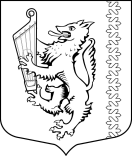 МУНИЦИПАЛЬНОЕ ОБРАЗОВАНИЕ«РОЩИНСКОЕ ГОРОДСКОЕ ПОСЕЛЕНИЕ»ВЫБОРГСКОГО РАЙОНА ЛЕНИНГРАДСКОЙ ОБЛАСТИСОВЕТ ДЕПУТАТОВ       четвертого созываРЕШЕНИЕот 03.12.2021 года                      № 122О бюджете муниципального образования«Рощинское городское поселение» Выборгского района Ленинградской области на 2022 год и на плановый период 2023 и 2024 годов»Статья 1. Основные характеристики бюджета муниципального образования «Рощинское городское поселение» Выборгского района Ленинградской области (далее – местный бюджет)  на 2022 год и на плановый период 2023 и 2024 годов1. Утвердить основные характеристики местного бюджета  на 2022 год:- прогнозируемый  общий объем доходов местного бюджета в сумме 168 503,6 тысяч рублей;- общий объем расходов местного бюджета в сумме 179 168,6 тысяч рублей;- дефицит местного бюджета в сумме 10 665,0 тысяч рублей.2. Утвердить основные характеристики местного бюджета на плановый период 2023 и  2024 годов:прогнозируемый общий объем доходов местного бюджета на 2023 год в сумме 174 952,0 тысяч рублей и на 2024 год в сумме 180 119,1 тысяч рублей;общий   объем   расходов   местного   бюджета   на 2023 год в сумме 180 597,2 тысяч рублей, в том числе условно утвержденные расходы в сумме 4 516,7 тысяч рублей и на 2024 год в сумме 180 119,1 тысяч рублей, в том числе условно утвержденные расходы в сумме 16 468,2 тысяч рублей;дефицит  местного  бюджета  на  2023  год  в сумме 5 645,2  тысяч  рублей.Статья 2. Доходы местного бюджета Утвердить прогнозируемые поступления налоговых, неналоговых доходов и безвозмездных поступлений в местный бюджет по кодам видов доходов на 2022 год  и на плановый период 2023 и 2024   годов согласно приложению 1.Статья 3. Бюджетные ассигнования местного бюджета 1. Утвердить:1) распределение бюджетных ассигнований по разделам и подразделам классификации расходов бюджета на 2022 год и на плановый период 2023 и 2024 годов  согласно приложению 2;2) распределение бюджетных ассигнований по целевым  статьям (муниципальным программам и непрограммным направлениям деятельности), группам  видов расходов, разделам и  подразделам классификации расходов местного бюджета  на 2022 год и на плановый период 2023 и 2024 годов  согласно приложению 3;3)  ведомственную структуру расходов местного бюджета на 2022 год и на плановый период 2023 и 2024 годов  согласно приложению 4.2. Утвердить адресную инвестиционную программу муниципального образования «Рощинское городское поселение» Выборгского района Ленинградской области на 2022 год  и на плановый период 2023 и 2024   годов согласно приложению 5.3. Утвердить общий объем бюджетных ассигнований на исполнение публичных нормативных обязательств:на 2022 год в сумме 1 439,7 тысяч рублей;на 2023 год в сумме 1 439,7 тысяч рублей;на 2024 год в сумме 1 439,7 тысяч рублей. 4. Утвердить объем бюджетных ассигнований дорожного фонда муниципального образования «Рощинское городское поселение» Выборгского района Ленинградской области:на 2022 год в сумме 26 221,8 тысяч рублей;на 2023 год в сумме 27 727,0 тысяч рублей;на 2024 год в сумме 24 453,5 тысяч рублей.5. Утвердить резервный фонд администрации муниципального образования «Рощинское городское поселение» Выборгского района Ленинградской области:на 2022 год в сумме   681,1 тысяч рублей;на 2023 год в сумме 1 177,9 тысяч рублей;на 2024 год в сумме 2 000,0 тысяч рублей. 6. Утвердить распределение иных межбюджетных трансфертов, предоставляемых бюджету муниципального образования «Выборгский район» Ленинградской области на осуществление части полномочий местного значения в соответствии с заключенными соглашениями, согласно приложению 6.Установить, что в соответствии с пунктом 8 статьи 217 Бюджетного кодекса Российской Федерации и статьей 6 решения совета депутатов МО «Рощинское городское поселение» от 25.12.2019г. «Об утверждении Положения о бюджетном процессе в муниципальном образовании «Рощинское городское поселение» Выборгского района Ленинградской области» с изменениями в ходе исполнения настоящего решения, изменения в сводную бюджетную роспись бюджета муниципального образования «Рощинское городское поселение» Выборгского района Ленинградской области на 2022 год и плановый период 2023 и 2024 годов вносятся по решению председателя комитета финансов без внесения изменений в настоящее решение по следующим основаниям, связанным с особенностями исполнения бюджета муниципального образования «Рощинское городское поселение» Выборгского района Ленинградской области:1) в случаях образования, переименования, реорганизации, ликвидации органов местного самоуправления, муниципального образования «Рощинское городское поселение» Выборгского района Ленинградской области, перераспределения их полномочий, а также проведения иных мероприятий по совершенствованию структуры органов местного самоуправления, муниципального образования «Рощинское городское поселение» Выборгского района Ленинградской области в пределах общего объема средств, предусмотренных настоящим решением на обеспечение их деятельности;2) в случаях перераспределения бюджетных ассигнований между разделами, подразделами, целевыми статьями классификации расходов бюджетов в пределах общего объема бюджетных ассигнований, предусмотренных настоящим решением главному распорядителю бюджетных средств на предоставление бюджетным и автономным учреждениям субсидий на финансовое обеспечение муниципального задания на оказание муниципальных услуг (выполнение работ);3) в случаях распределения средств целевых межбюджетных трансфертов (и их остатков) из федерального бюджета, бюджета Ленинградской области, бюджета муниципального образования «Выборгский район» Ленинградской области (сверх утвержденных решением о бюджете доходов) на осуществление отдельных целевых расходов на основании федеральных законов и (или) нормативных правовых актов Президента Российской Федерации и Правительства Российской Федерации, областных законов Ленинградской области и (или) нормативных правовых актов Правительства Ленинградской области, решений совета депутатов муниципального образования «Выборгский район» Ленинградской области, а также заключенных соглашений;4) в случаях перераспределения бюджетных ассигнований между разделами, подразделами, целевыми статьями, видами расходов классификации расходов бюджетов в пределах общего объема средств, предусмотренных настоящим решением для финансирования муниципальной программы муниципального образования «Рощинское городское поселение» Выборгского района Ленинградской области, после внесения изменений в муниципальную программу;5) в случаях внесения Министерством финансов Российской Федерации изменений в Порядок формирования и применения кодов бюджетной классификации Российской Федерации в части отражения расходов по кодам разделов, подразделов, целевых статей, видов расходов классификации расходов бюджетов, а также приведения сводной бюджетной росписи бюджета муниципального образования «Рощинское городское поселение» Выборгского района Ленинградской области в соответствие с разъяснениями Министерства финансов Российской Федерации по применению бюджетной классификации Российской Федерации;6) в случаях перераспределения бюджетных ассигнований между разделами, подразделами, целевыми статьями и видами расходов классификации расходов бюджетов на сумму, необходимую для выполнения условий софинансирования, установленных для получения субсидий и иных межбюджетных трансфертов, предоставляемых бюджету муниципального образования «Рощинское городское поселение» Выборгского района Ленинградской области из федерального и областного бюджетов, в пределах объема бюджетных ассигнований, предусмотренных главному распорядителю бюджетных средств;7) в случаях перераспределения   бюджетных ассигнований между разделами, подразделами, целевыми статьями, видами расходов классификации расходов бюджетов в пределах общего объема бюджетных ассигнований, предусмотренных настоящим решением главному распорядителю бюджетных средств, в случае создания (реорганизации) ликвидации муниципального учреждения;8) в случаях перераспределения бюджетных ассигнований между разделами, подразделами, целевыми статьями и видами расходов классификации расходов бюджетов на сумму, необходимую для уплаты расходов на исполнение судебных актов, актов контрольных, надзорных органов и государственных органов, в пределах общего объема бюджетных ассигнований, предусмотренных главному распорядителю бюджетных средств в текущем финансовом году;9) в случаях перераспределения бюджетных ассигнований между разделами, подразделами, целевыми статьями, видами расходов классификации расходов бюджетов в пределах общего объема бюджетных ассигнований, предусмотренных настоящим решением главному распорядителю бюджетных средств бюджета муниципального образования «Рощинское городское поселение» Выборгского района Ленинградской области, на сумму денежных взысканий (штрафов) за нарушение условий договоров (соглашений) о предоставлении субсидий и иных межбюджетных трансфертов местным бюджетам из федерального и областного бюджетов, подлежащую возврату в федеральный и областной бюджеты;10) в случаях перераспределения бюджетных ассигнований между разделами, подразделами, целевыми статьями, видами расходов классификации расходов бюджетов на сумму, необходимую для уплаты штрафов (в том числе административных), пеней (в том числе за несвоевременную уплату налогов и сборов) на основании актов уполномоченных органов и должностных лиц по делам об административных правонарушениях, в пределах общего объема бюджетных ассигнований, предусмотренных главному распорядителю бюджетных средств бюджета муниципального образования «Рощинское городское поселение» Выборгского района Ленинградской области в текущем финансовом году;11)  в случаях перераспределения бюджетных ассигнований между разделами, подразделами, целевыми статьями и видами расходов классификации расходов бюджетов на сумму, необходимую для уплаты налогов и иных обязательных платежей в бюджеты бюджетной системы Российской Федерации органами местного самоуправления муниципального образования «Рощинское городское поселение» Выборгского района Ленинградской области в пределах объема бюджетных ассигнований, предусмотренных главному распорядителю бюджетных средств в текущем финансовом году;12) в случаях получения уведомлений о предоставлении целевых  межбюджетных трансфертов из федерального и областного бюджетов, а также получения безвозмездных поступлений от физических и юридических лиц, на финансовое обеспечение дорожной деятельности, приводящие к изменению бюджетных ассигнований дорожного фонда муниципального образования «Рощинское городское поселение» Выборгского района Ленинградской области;13) в случаях увеличения бюджетных ассигнований 2022 года на оплату заключенных муниципальных контрактов на поставку товаров, выполнение работ, оказание услуг, подлежавших в соответствии с условиями этих муниципальных контрактов оплате в 2021 году, в объеме, не превышающем остатка не использованных на 1 января 2022 года бюджетных ассигнований на исполнение указанных муниципальных контрактов, приводящего к изменению бюджетных ассигнований дорожного фонда муниципального образования «Рощинское городское поселение» Выборгского района Ленинградской области;14) в случаях уменьшения бюджетных ассигнований в целях выполнения условий софинансирования, установленных для получения целевых межбюджетных трансфертов, предоставляемых бюджету МО «Рощинское городское поселение» из федерального и областного бюджетов, и последующего перераспределения, направленного на увеличение бюджетных ассигнований резервного фонда администрации муниципального образования «Рощинское городское поселение» Выборгского района Ленинградской области;15) в случае перераспределения бюджетных ассигнований между разделами, подразделами, целевыми статьями, видами расходов классификации расходов бюджетов на финансовое обеспечение мероприятий, связанных с профилактикой и устранением последствий распространения новой коронавирусной инфекции (COVID-19).Статья 4. Особенности установления отдельных расходных обязательств и использования бюджетных ассигнований по обеспечению деятельности органов местного самоуправления поселения и муниципальных учреждений1.       Установить, что для расчета должностных окладов (окладов, ставок заработной платы) работников муниципальных учреждений муниципального образования «Рощинское городское поселение»  Выборгского района Ленинградской области  за календарный месяц или за выполнение установленной нормы труда  в порядке, установленном решением совета депутатов муниципальных учреждений муниципального образования «Рощинское городское поселение»  Выборгского района Ленинградской области об оплате труда работников муниципальных учреждений муниципального образования «Рощинское городское поселение»  Выборгского района Ленинградской области, с 1 января 2022 года применяется расчетная величина в размере 10 340 рублей, с 1 сентября 2022 года в размере 10 755 рублей.       Установить коэффициент индексации должностных окладов и доплат к должностному окладу лиц, замещающих выборные муниципальные должности в органах местного самоуправления муниципального образования «Рощинское городское поселение»  Выборгского района Ленинградской области, должностных окладов и ежемесячной надбавки к должностному окладу в соответствии с присвоенным классным чином муниципальных служащих муниципального образования «Рощинское городское поселение» Выборгского района Ленинградской области, должностных окладов работников органов местного самоуправления муниципального образования «Рощинское городское поселение»  Выборгского района Ленинградской области замещающих должности, не являющиеся должностями муниципальной службы, в 1,04 раза с 1 сентября 2022 года.Статья 5. Муниципальный внутренний долг и муниципальные внутренние заимствования муниципального образования Утвердить верхний предел муниципального внутреннего долга муниципального образования Рощинское городское поселение» Выборгского района Ленинградской области:на 1 января 2023 года в сумме 0,0 тысяч рублей;на 1 января 2024 года в сумме 0,0  тысяч рублей;на 1 января 2025 года в сумме 0,0  тысяч рублей.Утвердить программу муниципальных внутренних заимствований бюджета муниципального образования «Рощинское городское поселение» Выборгского района Ленинградской области на 2022 год и на плановый период 2023 и 2024 годов согласно приложению 7.Утвердить объем расходов на обслуживание муниципального долга муниципального образования «Рощинское городское поселение»  Выборгского района Ленинградской области:на 2022 год в сумме 249,4 тысяч рублей;на 2023 год в сумме 258,9 тысяч рублей;на 2024 год в сумме 266,3 тысяч рублей.Администрация муниципального образования «Рощинское городское поселение»  Выборгского района Ленинградской области осуществляет внутренние заимствования в порядке, установленном бюджетным законодательством Российской Федерации, и в соответствии с программой муниципальных внутренних заимствований муниципального образования «Рощинское городское поселение»   Выборгского района Ленинградской области на 2022 год на плановый период 2023 и 2024 годов с учетом предельной величины муниципального долга муниципального образования «Рощинское городское поселение»   Выборгского района Ленинградской области.Установить, что привлекаемые в 2022-2024 годах заемные средства направляются  на финансирование временных кассовых разрывов, возникающих  при исполнении местного бюджета.Статья 6. Источники внутреннего финансирования дефицита местного бюджета1. Утвердить источники внутреннего финансирования дефицита местного бюджета  на 2022 год и на плановый период 2023 и 2024 годов согласно приложению 8.Глава муниципального образования                                 Н. А. БелоуськоРазослано: дело, комиссия, администрация, Комитет финансов, прокуратура, газета «Выборг».УТВЕРЖДЕНОУТВЕРЖДЕНОУТВЕРЖДЕНОУТВЕРЖДЕНОрешением совета депутатоврешением совета депутатоврешением совета депутатоврешением совета депутатовмуниципального образованиямуниципального образованиямуниципального образованиямуниципального образования"Рощинское городское поселение""Рощинское городское поселение""Рощинское городское поселение""Рощинское городское поселение"Выборгского района Ленинградской областиВыборгского района Ленинградской областиВыборгского района Ленинградской областиВыборгского района Ленинградской областиот 03.12.2021 года №122от 03.12.2021 года №122от 03.12.2021 года №122от 03.12.2021 года №122(приложение 1)(приложение 1)(приложение 1)(приложение 1)(приложение 1)ПРОГНОЗИРУЕМЫЕ ПОСТУПЛЕНИЯ  НАЛОГОВЫХ, НЕНАЛОГОВЫХ ДОХОДОВ И БЕЗВОЗМЕЗДНЫХ ПОСТУПЛЕНИЙ В БЮДЖЕТ МУНИЦИПАЛЬНОГО ОБРАЗОВАНИЯ "РОЩИНСКОЕ ГОРОДСКОЕ ПОСЕЛЕНИЕ"ПРОГНОЗИРУЕМЫЕ ПОСТУПЛЕНИЯ  НАЛОГОВЫХ, НЕНАЛОГОВЫХ ДОХОДОВ И БЕЗВОЗМЕЗДНЫХ ПОСТУПЛЕНИЙ В БЮДЖЕТ МУНИЦИПАЛЬНОГО ОБРАЗОВАНИЯ "РОЩИНСКОЕ ГОРОДСКОЕ ПОСЕЛЕНИЕ"ПРОГНОЗИРУЕМЫЕ ПОСТУПЛЕНИЯ  НАЛОГОВЫХ, НЕНАЛОГОВЫХ ДОХОДОВ И БЕЗВОЗМЕЗДНЫХ ПОСТУПЛЕНИЙ В БЮДЖЕТ МУНИЦИПАЛЬНОГО ОБРАЗОВАНИЯ "РОЩИНСКОЕ ГОРОДСКОЕ ПОСЕЛЕНИЕ"ПРОГНОЗИРУЕМЫЕ ПОСТУПЛЕНИЯ  НАЛОГОВЫХ, НЕНАЛОГОВЫХ ДОХОДОВ И БЕЗВОЗМЕЗДНЫХ ПОСТУПЛЕНИЙ В БЮДЖЕТ МУНИЦИПАЛЬНОГО ОБРАЗОВАНИЯ "РОЩИНСКОЕ ГОРОДСКОЕ ПОСЕЛЕНИЕ"ПРОГНОЗИРУЕМЫЕ ПОСТУПЛЕНИЯ  НАЛОГОВЫХ, НЕНАЛОГОВЫХ ДОХОДОВ И БЕЗВОЗМЕЗДНЫХ ПОСТУПЛЕНИЙ В БЮДЖЕТ МУНИЦИПАЛЬНОГО ОБРАЗОВАНИЯ "РОЩИНСКОЕ ГОРОДСКОЕ ПОСЕЛЕНИЕ"ВЫБОРГСКОГО РАЙОНА ЛЕНИНГРАДСКОЙ ОБЛАСТИ ПО КОДАМ ВИДОВ ДОХОДОВ ВЫБОРГСКОГО РАЙОНА ЛЕНИНГРАДСКОЙ ОБЛАСТИ ПО КОДАМ ВИДОВ ДОХОДОВ ВЫБОРГСКОГО РАЙОНА ЛЕНИНГРАДСКОЙ ОБЛАСТИ ПО КОДАМ ВИДОВ ДОХОДОВ ВЫБОРГСКОГО РАЙОНА ЛЕНИНГРАДСКОЙ ОБЛАСТИ ПО КОДАМ ВИДОВ ДОХОДОВ ВЫБОРГСКОГО РАЙОНА ЛЕНИНГРАДСКОЙ ОБЛАСТИ ПО КОДАМ ВИДОВ ДОХОДОВ НА 2022 ГОД И НА ПЛАНОВЫЙ ПЕРИОД 2023 И 2024 ГОДОВНА 2022 ГОД И НА ПЛАНОВЫЙ ПЕРИОД 2023 И 2024 ГОДОВНА 2022 ГОД И НА ПЛАНОВЫЙ ПЕРИОД 2023 И 2024 ГОДОВНА 2022 ГОД И НА ПЛАНОВЫЙ ПЕРИОД 2023 И 2024 ГОДОВНА 2022 ГОД И НА ПЛАНОВЫЙ ПЕРИОД 2023 И 2024 ГОДОВ (тысяч рублей) (тысяч рублей) (тысяч рублей) (тысяч рублей)Код бюджетной классификацииИсточники доходовСумма
 Сумма
 Сумма
 Код бюджетной классификацииИсточники доходов2022 год2023 год2024 год123451 00 00000 00 0000 000НАЛОГОВЫЕ И НЕНАЛОГОВЫЕ ДОХОДЫ129 092,1133 173,8135 866,6НАЛОГОВЫЕ ДОХОДЫ108 724,3112 651,0115 338,81 01 00000 00 0000 000НАЛОГИ НА ПРИБЫЛЬ, ДОХОДЫ36 626,737 687,938 810,81 01 02000 01 0000 110Налог на доходы физических лиц 36 626,737 687,938 810,81 03 00000 00 0000 000НАЛОГИ НА ТОВАРЫ (РАБОТЫ, УСЛУГИ), РЕАЛИЗУЕМЫЕ НА ТЕРРИТОРИИ РОССИЙСКОЙ ФЕДЕРАЦИИ13 647,115 598,116 222,01 03 02000 01 0000 110Акцизы по подакцизным товарам (продукции), производимым на территории Российской Федерации13 647,115 598,116 222,01 05 00000 00 0000 000НАЛОГИ НА СОВОКУПНЫЙ ДОХОД261,5262,0273,01 05 03000 01 0000 110Единый сельскохозяйственный налог261,5262,0273,01 06 00000 00 0000 000НАЛОГИ НА ИМУЩЕСТВО58 189,059 103,060 033,01 06 01000 00 0000 110Налог на имущество физических лиц7 245,07 390,07 538,01 06 06000 00 0000 110Земельный налог50 944,051 713,052 495,0НЕНАЛОГОВЫЕ ДОХОДЫ20 367,820 522,820 527,81 11 00000 00 0000 000ДОХОДЫ ОТ ИСПОЛЬЗОВАНИЯ ИМУЩЕСТВА, НАХОДЯЩЕГОСЯ В ГОСУДАРСТВЕННОЙ И МУНИЦИПАЛЬНОЙ СОБСТВЕННОСТИ 15 759,215 859,215 859,21 11 05000 00 0000 120Доходы, получаемые в виде арендной либо иной платы за передачу в возмездное пользование государственного и муниципального имущества (за исключением имущества бюджетных и автономных учреждений, а также имущества государственных и муниципальных унитарных предприятий, в том числе казенных)13 099,213 199,213 199,21 11 09000 00 0000 120Прочие доходы от  использования имущества и прав, находящихся в государственной и муниципальной собственности (за исключением  имущества бюджетных и автономных учреждений, а также имущества государственных и муниципальных унитарных предприятий, в том числе казенных)2 660,02 660,02 660,01 14 00000 00 0000 000ДОХОДЫ ОТ ПРОДАЖИ МАТЕРИАЛЬНЫХ И НЕМАТЕРИАЛЬНЫХ АКТИВОВ 3 956,03 956,03 956,01 14 02000 00 0000 000Доходы от реализации имущества, находящегося в государственной и муниципальной собственности (за исключением движимого имущества бюджетных и автономных учреждений, а также имущества государственных и муниципальных унитарных предприятий, в том числе казенных)456,0456,0456,01 14 06000 00 0000 430Доходы от продажи земельных участков, находящихся в государственной и муниципальной собственности 3 500,03 500,03 500,01 16 00000 00 0000 000ШТРАФЫ, САНКЦИИ, ВОЗМЕЩЕНИЕ УЩЕРБА5,010,010,01 16 01000 01 0000 140Административные штрафы, установленные Кодексом Российской Федерации об административных правонарушениях5,010,010,01 17 00000 00 0000 000ПРОЧИЕ НЕНАЛОГОВЫЕ ДОХОДЫ647,6697,6702,61 17 05000 00 0000 180Прочие неналоговые доходы647,6697,6702,62 00 00000 00 0000 000БЕЗВОЗМЕЗДНЫЕ ПОСТУПЛЕНИЯ39 411,541 778,244 252,52 02 00000 00 0000 000Безвозмездные поступления от других бюджетов бюджетной системы Российской Федерации39 411,541 778,244 252,52 02 10000 00 0000 150Дотации бюджетам бюджетной системы Российской Федерации39 411,541 778,244 252,52 02 16001 00 0000 150Дотации на выравнивание бюджетной обеспеченности из бюджетов муниципальных районов, городских округов с внутригородским делением39 411,541 778,244 252,52 02 16001 13 0000 150Дотации бюджетам городских поселений на выравнивание бюджетной обеспеченности из бюджетов муниципальных районов39 411,541 778,244 252,5ВСЕГО ДОХОДОВ168 503,6174 952,0180 119,1УТВЕРЖДЕНОУТВЕРЖДЕНОУТВЕРЖДЕНОУТВЕРЖДЕНОУТВЕРЖДЕНОУТВЕРЖДЕНОрешением совета депутатоврешением совета депутатоврешением совета депутатоврешением совета депутатоврешением совета депутатоврешением совета депутатовмуниципального образованиямуниципального образованиямуниципального образованиямуниципального образованиямуниципального образованиямуниципального образования"Рощинское городское поселение""Рощинское городское поселение""Рощинское городское поселение""Рощинское городское поселение""Рощинское городское поселение""Рощинское городское поселение"Выборгского района Ленинградской областиВыборгского района Ленинградской областиВыборгского района Ленинградской областиВыборгского района Ленинградской областиВыборгского района Ленинградской областиВыборгского района Ленинградской областиот 03.12.2021 года № 122от 03.12.2021 года № 122от 03.12.2021 года № 122от 03.12.2021 года № 122от 03.12.2021 года № 122от 03.12.2021 года № 122(приложение 2)(приложение 2)(приложение 2)(приложение 2)(приложение 2)(приложение 2)РАСПРЕДЕЛЕНИЕ БЮДЖЕТНЫХ АССИГНОВАНИЙ ПО РАЗДЕЛАМ И ПОДРАЗДЕЛАМ КЛАССИФИКАЦИИ РАСХОДОВ  БЮДЖЕТА МУНИЦИПАЛЬНОГО ОБРАЗОВАНИЯ "РОЩИНСКОЕ ГОРОДСКОЕ ПОСЕЛЕНИЕ" ВЫБОРГСКОГО РАЙОНА ЛЕНИНГРАДСКОЙ ОБЛАСТИ НА 2022 ГОД И НА ПЛАНОВЫЙ ПЕРИОД 2023 И 2024 ГОДОВРАСПРЕДЕЛЕНИЕ БЮДЖЕТНЫХ АССИГНОВАНИЙ ПО РАЗДЕЛАМ И ПОДРАЗДЕЛАМ КЛАССИФИКАЦИИ РАСХОДОВ  БЮДЖЕТА МУНИЦИПАЛЬНОГО ОБРАЗОВАНИЯ "РОЩИНСКОЕ ГОРОДСКОЕ ПОСЕЛЕНИЕ" ВЫБОРГСКОГО РАЙОНА ЛЕНИНГРАДСКОЙ ОБЛАСТИ НА 2022 ГОД И НА ПЛАНОВЫЙ ПЕРИОД 2023 И 2024 ГОДОВРАСПРЕДЕЛЕНИЕ БЮДЖЕТНЫХ АССИГНОВАНИЙ ПО РАЗДЕЛАМ И ПОДРАЗДЕЛАМ КЛАССИФИКАЦИИ РАСХОДОВ  БЮДЖЕТА МУНИЦИПАЛЬНОГО ОБРАЗОВАНИЯ "РОЩИНСКОЕ ГОРОДСКОЕ ПОСЕЛЕНИЕ" ВЫБОРГСКОГО РАЙОНА ЛЕНИНГРАДСКОЙ ОБЛАСТИ НА 2022 ГОД И НА ПЛАНОВЫЙ ПЕРИОД 2023 И 2024 ГОДОВРАСПРЕДЕЛЕНИЕ БЮДЖЕТНЫХ АССИГНОВАНИЙ ПО РАЗДЕЛАМ И ПОДРАЗДЕЛАМ КЛАССИФИКАЦИИ РАСХОДОВ  БЮДЖЕТА МУНИЦИПАЛЬНОГО ОБРАЗОВАНИЯ "РОЩИНСКОЕ ГОРОДСКОЕ ПОСЕЛЕНИЕ" ВЫБОРГСКОГО РАЙОНА ЛЕНИНГРАДСКОЙ ОБЛАСТИ НА 2022 ГОД И НА ПЛАНОВЫЙ ПЕРИОД 2023 И 2024 ГОДОВРАСПРЕДЕЛЕНИЕ БЮДЖЕТНЫХ АССИГНОВАНИЙ ПО РАЗДЕЛАМ И ПОДРАЗДЕЛАМ КЛАССИФИКАЦИИ РАСХОДОВ  БЮДЖЕТА МУНИЦИПАЛЬНОГО ОБРАЗОВАНИЯ "РОЩИНСКОЕ ГОРОДСКОЕ ПОСЕЛЕНИЕ" ВЫБОРГСКОГО РАЙОНА ЛЕНИНГРАДСКОЙ ОБЛАСТИ НА 2022 ГОД И НА ПЛАНОВЫЙ ПЕРИОД 2023 И 2024 ГОДОВРАСПРЕДЕЛЕНИЕ БЮДЖЕТНЫХ АССИГНОВАНИЙ ПО РАЗДЕЛАМ И ПОДРАЗДЕЛАМ КЛАССИФИКАЦИИ РАСХОДОВ  БЮДЖЕТА МУНИЦИПАЛЬНОГО ОБРАЗОВАНИЯ "РОЩИНСКОЕ ГОРОДСКОЕ ПОСЕЛЕНИЕ" ВЫБОРГСКОГО РАЙОНА ЛЕНИНГРАДСКОЙ ОБЛАСТИ НА 2022 ГОД И НА ПЛАНОВЫЙ ПЕРИОД 2023 И 2024 ГОДОВ(тысяч рублей)(тысяч рублей)НаименованиеРзПРСуммаСуммаСуммаНаименованиеРзПРСуммаСуммаСуммаНаименованиеРзПР2022 год2023 год2024 год123456Общегосударственные вопросы010045 886,042 884,944 256,7Функционирование высшего должностного лица субъекта Российской Федерации и муниципального образования01022 313,32 405,82 502,1Функционирование Правительства Российской Федерации, высших исполнительных органов государственной власти субъектов Российской Федерации, местных администраций010429 473,330 640,431 093,8Обеспечение деятельности финансовых, налоговых и таможенных органов и органов финансового (финансово-бюджетного) надзора0106729,8729,8729,8Резервные фонды0111681,11 177,92 000,0Другие общегосударственные вопросы011312 688,57 931,07 931,0Национальная безопасность и правоохранительная деятельность03002 184,65 628,35 628,3Защита населения и территории от чрезвычайных ситуаций природного и техногенного характера, пожарная безопасность03102 084,64 928,34 928,3Другие вопросы в области национальной безопасности  и правоохранительной деятельности0314100,0700,0700,0Национальная экономика040026 221,827 977,024 703,5Дорожное хозяйство (дорожные фонды)040926 221,827 727,024 453,5Другие вопросы в области национальной экономики04120,0250,0250,0Жилищно-коммунальное хозяйство050024 327,338 272,537 816,3Жилищное хозяйство05012 921,68 047,54 923,2Коммунальное хозяйство05022 187,83 503,46 157,8Благоустройство050319 217,926 721,626 735,3Образование07001 869,91 869,91 872,5Молодежная политика07071 869,91 869,91 872,5Культура, кинематография080037 524,229 159,130 470,0Культура080137 524,229 159,130 470,0Социальная политика10001 609,11 672,01 569,7Пенсионное обеспечение10011 439,71 439,71 439,7Социальное обеспечение населения100330,030,030,0Охрана семьи и детства1004139,4202,3100,0Физическая культура и спорт110039 296,328 357,917 067,6Физическая культура 110116 717,616 817,616 817,6Массовый спорт110222 535,811 540,3250,0Спорт высших достижений110342,90,00,0Обслуживание государственного и муниципального долга1300249,4258,9266,3Обслуживание  государственного (муниципального) внутреннего долга1301249,4258,9266,3ВСЕГО179 168,6176 080,5163 650,9УТВЕРЖДЕНО  
решением совета депутатов  
муниципального образования  
"Рощинское городское поселение"  
Выборгского района Ленинградской области  
от 03.12.2021 года № 122
(приложение 3) УТВЕРЖДЕНО  
решением совета депутатов  
муниципального образования  
"Рощинское городское поселение"  
Выборгского района Ленинградской области  
от 03.12.2021 года № 122
(приложение 3) УТВЕРЖДЕНО  
решением совета депутатов  
муниципального образования  
"Рощинское городское поселение"  
Выборгского района Ленинградской области  
от 03.12.2021 года № 122
(приложение 3) УТВЕРЖДЕНО  
решением совета депутатов  
муниципального образования  
"Рощинское городское поселение"  
Выборгского района Ленинградской области  
от 03.12.2021 года № 122
(приложение 3) УТВЕРЖДЕНО  
решением совета депутатов  
муниципального образования  
"Рощинское городское поселение"  
Выборгского района Ленинградской области  
от 03.12.2021 года № 122
(приложение 3) УТВЕРЖДЕНО  
решением совета депутатов  
муниципального образования  
"Рощинское городское поселение"  
Выборгского района Ленинградской области  
от 03.12.2021 года № 122
(приложение 3) УТВЕРЖДЕНО  
решением совета депутатов  
муниципального образования  
"Рощинское городское поселение"  
Выборгского района Ленинградской области  
от 03.12.2021 года № 122
(приложение 3) УТВЕРЖДЕНО  
решением совета депутатов  
муниципального образования  
"Рощинское городское поселение"  
Выборгского района Ленинградской области  
от 03.12.2021 года № 122
(приложение 3) УТВЕРЖДЕНО  
решением совета депутатов  
муниципального образования  
"Рощинское городское поселение"  
Выборгского района Ленинградской области  
от 03.12.2021 года № 122
(приложение 3) УТВЕРЖДЕНО  
решением совета депутатов  
муниципального образования  
"Рощинское городское поселение"  
Выборгского района Ленинградской области  
от 03.12.2021 года № 122
(приложение 3) УТВЕРЖДЕНО  
решением совета депутатов  
муниципального образования  
"Рощинское городское поселение"  
Выборгского района Ленинградской области  
от 03.12.2021 года № 122
(приложение 3) УТВЕРЖДЕНО  
решением совета депутатов  
муниципального образования  
"Рощинское городское поселение"  
Выборгского района Ленинградской области  
от 03.12.2021 года № 122
(приложение 3) УТВЕРЖДЕНО  
решением совета депутатов  
муниципального образования  
"Рощинское городское поселение"  
Выборгского района Ленинградской области  
от 03.12.2021 года № 122
(приложение 3) УТВЕРЖДЕНО  
решением совета депутатов  
муниципального образования  
"Рощинское городское поселение"  
Выборгского района Ленинградской области  
от 03.12.2021 года № 122
(приложение 3) УТВЕРЖДЕНО  
решением совета депутатов  
муниципального образования  
"Рощинское городское поселение"  
Выборгского района Ленинградской области  
от 03.12.2021 года № 122
(приложение 3) УТВЕРЖДЕНО  
решением совета депутатов  
муниципального образования  
"Рощинское городское поселение"  
Выборгского района Ленинградской области  
от 03.12.2021 года № 122
(приложение 3) УТВЕРЖДЕНО  
решением совета депутатов  
муниципального образования  
"Рощинское городское поселение"  
Выборгского района Ленинградской области  
от 03.12.2021 года № 122
(приложение 3) УТВЕРЖДЕНО  
решением совета депутатов  
муниципального образования  
"Рощинское городское поселение"  
Выборгского района Ленинградской области  
от 03.12.2021 года № 122
(приложение 3) УТВЕРЖДЕНО  
решением совета депутатов  
муниципального образования  
"Рощинское городское поселение"  
Выборгского района Ленинградской области  
от 03.12.2021 года № 122
(приложение 3) УТВЕРЖДЕНО  
решением совета депутатов  
муниципального образования  
"Рощинское городское поселение"  
Выборгского района Ленинградской области  
от 03.12.2021 года № 122
(приложение 3) УТВЕРЖДЕНО  
решением совета депутатов  
муниципального образования  
"Рощинское городское поселение"  
Выборгского района Ленинградской области  
от 03.12.2021 года № 122
(приложение 3) УТВЕРЖДЕНО  
решением совета депутатов  
муниципального образования  
"Рощинское городское поселение"  
Выборгского района Ленинградской области  
от 03.12.2021 года № 122
(приложение 3) УТВЕРЖДЕНО  
решением совета депутатов  
муниципального образования  
"Рощинское городское поселение"  
Выборгского района Ленинградской области  
от 03.12.2021 года № 122
(приложение 3) УТВЕРЖДЕНО  
решением совета депутатов  
муниципального образования  
"Рощинское городское поселение"  
Выборгского района Ленинградской области  
от 03.12.2021 года № 122
(приложение 3) РАСПРЕДЕЛЕНИЕ 
БЮДЖЕТНЫХ АССИГНОВАНИЙ ПО  ЦЕЛЕВЫМ СТАТЬЯМ (МУНИЦИПАЛЬНЫМ ПРОГРАММАМ И НЕПРОГРАММНЫМ НАПРАВЛЕНИЯМ ДЕЯТЕЛЬНОСТИ), ГРУППАМ ВИДОВ РАСХОДОВ КЛАССИФИКАЦИИ РАСХОДОВ БЮДЖЕТА, ПО РАЗДЕЛАМ И ПОДРАЗДЕЛАМ КЛАССИФИКАЦИИ РАСХОДОВ БЮДЖЕТА  МО "РОЩИНСКОЕ ГОРОДСКОЕ ПОСЕЛЕНИЕ" НА 2022 ГОД И НА ПЛАНОВЫЙ ПЕРИОД 2023 И 2024 ГОДОВРАСПРЕДЕЛЕНИЕ 
БЮДЖЕТНЫХ АССИГНОВАНИЙ ПО  ЦЕЛЕВЫМ СТАТЬЯМ (МУНИЦИПАЛЬНЫМ ПРОГРАММАМ И НЕПРОГРАММНЫМ НАПРАВЛЕНИЯМ ДЕЯТЕЛЬНОСТИ), ГРУППАМ ВИДОВ РАСХОДОВ КЛАССИФИКАЦИИ РАСХОДОВ БЮДЖЕТА, ПО РАЗДЕЛАМ И ПОДРАЗДЕЛАМ КЛАССИФИКАЦИИ РАСХОДОВ БЮДЖЕТА  МО "РОЩИНСКОЕ ГОРОДСКОЕ ПОСЕЛЕНИЕ" НА 2022 ГОД И НА ПЛАНОВЫЙ ПЕРИОД 2023 И 2024 ГОДОВРАСПРЕДЕЛЕНИЕ 
БЮДЖЕТНЫХ АССИГНОВАНИЙ ПО  ЦЕЛЕВЫМ СТАТЬЯМ (МУНИЦИПАЛЬНЫМ ПРОГРАММАМ И НЕПРОГРАММНЫМ НАПРАВЛЕНИЯМ ДЕЯТЕЛЬНОСТИ), ГРУППАМ ВИДОВ РАСХОДОВ КЛАССИФИКАЦИИ РАСХОДОВ БЮДЖЕТА, ПО РАЗДЕЛАМ И ПОДРАЗДЕЛАМ КЛАССИФИКАЦИИ РАСХОДОВ БЮДЖЕТА  МО "РОЩИНСКОЕ ГОРОДСКОЕ ПОСЕЛЕНИЕ" НА 2022 ГОД И НА ПЛАНОВЫЙ ПЕРИОД 2023 И 2024 ГОДОВРАСПРЕДЕЛЕНИЕ 
БЮДЖЕТНЫХ АССИГНОВАНИЙ ПО  ЦЕЛЕВЫМ СТАТЬЯМ (МУНИЦИПАЛЬНЫМ ПРОГРАММАМ И НЕПРОГРАММНЫМ НАПРАВЛЕНИЯМ ДЕЯТЕЛЬНОСТИ), ГРУППАМ ВИДОВ РАСХОДОВ КЛАССИФИКАЦИИ РАСХОДОВ БЮДЖЕТА, ПО РАЗДЕЛАМ И ПОДРАЗДЕЛАМ КЛАССИФИКАЦИИ РАСХОДОВ БЮДЖЕТА  МО "РОЩИНСКОЕ ГОРОДСКОЕ ПОСЕЛЕНИЕ" НА 2022 ГОД И НА ПЛАНОВЫЙ ПЕРИОД 2023 И 2024 ГОДОВРАСПРЕДЕЛЕНИЕ 
БЮДЖЕТНЫХ АССИГНОВАНИЙ ПО  ЦЕЛЕВЫМ СТАТЬЯМ (МУНИЦИПАЛЬНЫМ ПРОГРАММАМ И НЕПРОГРАММНЫМ НАПРАВЛЕНИЯМ ДЕЯТЕЛЬНОСТИ), ГРУППАМ ВИДОВ РАСХОДОВ КЛАССИФИКАЦИИ РАСХОДОВ БЮДЖЕТА, ПО РАЗДЕЛАМ И ПОДРАЗДЕЛАМ КЛАССИФИКАЦИИ РАСХОДОВ БЮДЖЕТА  МО "РОЩИНСКОЕ ГОРОДСКОЕ ПОСЕЛЕНИЕ" НА 2022 ГОД И НА ПЛАНОВЫЙ ПЕРИОД 2023 И 2024 ГОДОВРАСПРЕДЕЛЕНИЕ 
БЮДЖЕТНЫХ АССИГНОВАНИЙ ПО  ЦЕЛЕВЫМ СТАТЬЯМ (МУНИЦИПАЛЬНЫМ ПРОГРАММАМ И НЕПРОГРАММНЫМ НАПРАВЛЕНИЯМ ДЕЯТЕЛЬНОСТИ), ГРУППАМ ВИДОВ РАСХОДОВ КЛАССИФИКАЦИИ РАСХОДОВ БЮДЖЕТА, ПО РАЗДЕЛАМ И ПОДРАЗДЕЛАМ КЛАССИФИКАЦИИ РАСХОДОВ БЮДЖЕТА  МО "РОЩИНСКОЕ ГОРОДСКОЕ ПОСЕЛЕНИЕ" НА 2022 ГОД И НА ПЛАНОВЫЙ ПЕРИОД 2023 И 2024 ГОДОВРАСПРЕДЕЛЕНИЕ 
БЮДЖЕТНЫХ АССИГНОВАНИЙ ПО  ЦЕЛЕВЫМ СТАТЬЯМ (МУНИЦИПАЛЬНЫМ ПРОГРАММАМ И НЕПРОГРАММНЫМ НАПРАВЛЕНИЯМ ДЕЯТЕЛЬНОСТИ), ГРУППАМ ВИДОВ РАСХОДОВ КЛАССИФИКАЦИИ РАСХОДОВ БЮДЖЕТА, ПО РАЗДЕЛАМ И ПОДРАЗДЕЛАМ КЛАССИФИКАЦИИ РАСХОДОВ БЮДЖЕТА  МО "РОЩИНСКОЕ ГОРОДСКОЕ ПОСЕЛЕНИЕ" НА 2022 ГОД И НА ПЛАНОВЫЙ ПЕРИОД 2023 И 2024 ГОДОВРАСПРЕДЕЛЕНИЕ 
БЮДЖЕТНЫХ АССИГНОВАНИЙ ПО  ЦЕЛЕВЫМ СТАТЬЯМ (МУНИЦИПАЛЬНЫМ ПРОГРАММАМ И НЕПРОГРАММНЫМ НАПРАВЛЕНИЯМ ДЕЯТЕЛЬНОСТИ), ГРУППАМ ВИДОВ РАСХОДОВ КЛАССИФИКАЦИИ РАСХОДОВ БЮДЖЕТА, ПО РАЗДЕЛАМ И ПОДРАЗДЕЛАМ КЛАССИФИКАЦИИ РАСХОДОВ БЮДЖЕТА  МО "РОЩИНСКОЕ ГОРОДСКОЕ ПОСЕЛЕНИЕ" НА 2022 ГОД И НА ПЛАНОВЫЙ ПЕРИОД 2023 И 2024 ГОДОВ (тыс. рублей)НаименованиеЦСРВРРзПР2022 г.2023 г.2024 г.НаименованиеЦСРВРРзПР2022 г.2023 г.2024 г.Муниципальная программа "Общество и власть в муниципальном образовании "Рощинское городское поселение" Выборгского района Ленинградской области"01.0.00.0.00001 214,41 634,41 634,4Комплексы процессных мероприятий01.4.00.0.00001 214,41 634,41 634,4Комплекс процессных мероприятий "Доведение официальной информации до населения"01.4.01.0.00001 214,41 634,41 634,4Публикация нормативно-правовых актов и другой официальной информации01.4.01.2.0210830,01 200,01 200,0Закупка товаров, работ и услуг для обеспечения государственных (муниципальных) нужд01.4.01.2.0210200830,01 200,01 200,0ОБЩЕГОСУДАРСТВЕННЫЕ ВОПРОСЫ01.4.01.2.02102000100830,01 200,01 200,0Другие общегосударственные вопросы01.4.01.2.02102000113830,01 200,01 200,0Создание и содержание электронных адресных планов муниципальных образований01.4.01.2.0600100,0100,0100,0Закупка товаров, работ и услуг для обеспечения государственных (муниципальных) нужд01.4.01.2.0600200100,0100,0100,0ОБЩЕГОСУДАРСТВЕННЫЕ ВОПРОСЫ01.4.01.2.06002000100100,0100,0100,0Другие общегосударственные вопросы01.4.01.2.06002000113100,0100,0100,0Обслуживание и сопровождение сайтов и блогов01.4.01.2.0620284,4284,4284,4Закупка товаров, работ и услуг для обеспечения государственных (муниципальных) нужд01.4.01.2.0620200284,4284,4284,4ОБЩЕГОСУДАРСТВЕННЫЕ ВОПРОСЫ01.4.01.2.06202000100284,4284,4284,4Другие общегосударственные вопросы01.4.01.2.06202000113284,4284,4284,4Создание условий для реализации мер, направленных на укрепление межнационального и межконфессионального согласия, сохранение и развитие языков и культуры народов Российской Федерации, проживающих на территории поселения, социальную и культурную адаптацию мигрантов, профилактику межнациональных (межэтнических) конфликтов01.4.01.2.082050,050,0Закупка товаров, работ и услуг для обеспечения государственных (муниципальных) нужд01.4.01.2.082020050,050,0ОБЩЕГОСУДАРСТВЕННЫЕ ВОПРОСЫ01.4.01.2.0820200010050,050,0Другие общегосударственные вопросы01.4.01.2.0820200011350,050,0Муниципальная программа "Безопасность муниципального образования "Рощинское городское поселение" Выборгского района Ленинградской области"02.0.00.0.00003 453,07 592,17 592,1Комплексы процессных мероприятий02.4.00.0.00003 453,07 592,17 592,1Комплекс процессных мероприятий "Обеспечение национальной безопасности и правоохранительной деятельности"02.4.01.0.0000100,0700,0700,0Мероприятия, связанные с обеспечением национальной безопасности и правоохранительной деятельности02.4.01.2.0370100,0700,0700,0Закупка товаров, работ и услуг для обеспечения государственных (муниципальных) нужд02.4.01.2.0370200100,0700,0700,0НАЦИОНАЛЬНАЯ БЕЗОПАСНОСТЬ И ПРАВООХРАНИТЕЛЬНАЯ ДЕЯТЕЛЬНОСТЬ02.4.01.2.03702000300100,0700,0700,0Другие вопросы в области национальной безопасности и правоохранительной деятельности02.4.01.2.03702000314100,0700,0700,0Комплекс процессных мероприятий "Защита населения и территорий от чрезвычайных ситуаций природного и техногенного характера, обеспечение пожарной безопасности и безопасности людей на водных объектах"02.4.02.0.00001 703,04 546,74 546,7Обеспечение безопасности на водных объектах02.4.02.2.0330518,0698,0698,0Закупка товаров, работ и услуг для обеспечения государственных (муниципальных) нужд02.4.02.2.0330200518,0698,0698,0НАЦИОНАЛЬНАЯ БЕЗОПАСНОСТЬ И ПРАВООХРАНИТЕЛЬНАЯ ДЕЯТЕЛЬНОСТЬ02.4.02.2.03302000300518,0698,0698,0Защита населения и территории от чрезвычайных ситуаций природного и техногенного характера, пожарная безопасность02.4.02.2.03302000310518,0698,0698,0Предупреждение и ликвидация последствий чрезвычайных ситуаций и стихийных бедствий природного и техногенного характера02.4.02.2.0340463,02 233,92 233,9Закупка товаров, работ и услуг для обеспечения государственных (муниципальных) нужд02.4.02.2.0340200463,02 233,92 233,9НАЦИОНАЛЬНАЯ БЕЗОПАСНОСТЬ И ПРАВООХРАНИТЕЛЬНАЯ ДЕЯТЕЛЬНОСТЬ02.4.02.2.03402000300463,02 233,92 233,9Защита населения и территории от чрезвычайных ситуаций природного и техногенного характера, пожарная безопасность02.4.02.2.03402000310463,02 233,92 233,9Обеспечение первичных мер пожарной безопасности в границах населенных пунктов муниципальных образований02.4.02.2.0360722,01 614,81 614,8Закупка товаров, работ и услуг для обеспечения государственных (муниципальных) нужд02.4.02.2.0360200722,01 614,81 614,8НАЦИОНАЛЬНАЯ БЕЗОПАСНОСТЬ И ПРАВООХРАНИТЕЛЬНАЯ ДЕЯТЕЛЬНОСТЬ02.4.02.2.03602000300722,01 614,81 614,8Защита населения и территории от чрезвычайных ситуаций природного и техногенного характера, пожарная безопасность02.4.02.2.03602000310722,01 614,81 614,8Комплекс процессных мероприятий "Обеспечение безопасности дорожного движения"02.4.03.0.00001 650,02 345,42 345,4Проведение праздничных и иных мероприятий02.4.03.2.024095,495,4Закупка товаров, работ и услуг для обеспечения государственных (муниципальных) нужд02.4.03.2.024020095,495,4НАЦИОНАЛЬНАЯ ЭКОНОМИКА02.4.03.2.0240200040095,495,4Дорожное хозяйство (дорожные фонды)02.4.03.2.0240200040995,495,4Содержание автомобильных дорог02.4.03.2.09101 650,02 250,02 250,0Закупка товаров, работ и услуг для обеспечения государственных (муниципальных) нужд02.4.03.2.09102001 650,02 250,02 250,0НАЦИОНАЛЬНАЯ ЭКОНОМИКА02.4.03.2.091020004001 650,02 250,02 250,0Дорожное хозяйство (дорожные фонды)02.4.03.2.091020004091 650,02 250,02 250,0Муниципальная программа "Стимулирование экономической активности в муниципальном образовании "Рощинское городское поселение" Выборгского района Ленинградской области"03.0.00.0.0000250,0250,0Комплексы процессных мероприятий03.4.00.0.0000250,0250,0Комплекс процессных мероприятий "Поддержка предпринимательства"03.4.01.0.0000100,0100,0Создание условий для развития малого и среднего предпринимательства03.4.01.2.0390100,0100,0Закупка товаров, работ и услуг для обеспечения государственных (муниципальных) нужд03.4.01.2.0390200100,0100,0НАЦИОНАЛЬНАЯ ЭКОНОМИКА03.4.01.2.03902000400100,0100,0Другие вопросы в области национальной экономики03.4.01.2.03902000412100,0100,0Комплекс процессных мероприятий "Развитие туризма"03.4.02.0.0000150,0150,0Создание условий для развития туризма03.4.02.2.0400150,0150,0Закупка товаров, работ и услуг для обеспечения государственных (муниципальных) нужд03.4.02.2.0400200150,0150,0НАЦИОНАЛЬНАЯ ЭКОНОМИКА03.4.02.2.04002000400150,0150,0Другие вопросы в области национальной экономики03.4.02.2.04002000412150,0150,0Муниципальная программа "Развитие автомобильных дорог местного значения в муниципальном образовании "Рощинское городское поселение" Выборгского района Ленинградской области"04.0.00.0.000024 571,825 381,622 108,1Комплексы процессных мероприятий04.4.00.0.000024 571,825 381,622 108,1Комплекс процессных мероприятий "Содержание и ремонт автомобильных дорог"04.4.01.0.000024 571,825 381,622 108,1Ремонт автомобильных дорог04.4.01.2.0420277,96 980,03 706,5Закупка товаров, работ и услуг для обеспечения государственных (муниципальных) нужд04.4.01.2.0420200277,96 980,03 706,5НАЦИОНАЛЬНАЯ ЭКОНОМИКА04.4.01.2.04202000400277,96 980,03 706,5Дорожное хозяйство (дорожные фонды)04.4.01.2.04202000409277,96 980,03 706,5Содержание автомобильных дорог04.4.01.2.091024 293,918 401,618 401,6Закупка товаров, работ и услуг для обеспечения государственных (муниципальных) нужд04.4.01.2.091020024 166,718 274,418 274,4НАЦИОНАЛЬНАЯ ЭКОНОМИКА04.4.01.2.0910200040024 166,718 274,418 274,4Дорожное хозяйство (дорожные фонды)04.4.01.2.0910200040924 166,718 274,418 274,4Иные бюджетные ассигнования04.4.01.2.0910800127,2127,2127,2НАЦИОНАЛЬНАЯ ЭКОНОМИКА04.4.01.2.09108000400127,2127,2127,2Дорожное хозяйство (дорожные фонды)04.4.01.2.09108000409127,2127,2127,2Муниципальная программа "Обеспечение качественным жильем граждан на территории муниципального образования "Рощинское городское поселение" Выборгского района  Ленинградской области"05.0.00.0.00003 060,98 249,85 023,2Федеральные проекты, входящие в состав национальных проектов05.1.00.0.00002 911,9Федеральный проект "Обеспечение устойчивого сокращения непригодного для проживания жилищного фонда"05.1.F3.0.00002 911,9Мероприятия по обеспечению устойчивого сокращения непригодного для проживания жилого фонда05.1.F3.6.748S2 911,9Капитальные вложения в объекты государственной (муниципальной) собственности05.1.F3.6.748S4002 911,9ЖИЛИЩНО-КОММУНАЛЬНОЕ ХОЗЯЙСТВО05.1.F3.6.748S40005002 911,9Жилищное хозяйство05.1.F3.6.748S40005012 911,9Комплексы процессных мероприятий05.4.00.0.00003 060,95 337,95 023,2Комплекс процессных мероприятий "Приобретение жилых помещений в муниципальную собственность для обеспечения жильем граждан"05.4.01.0.0000100,0163,5163,5Содержание муниципального жилищного фонда05.4.01.2.0450100,0163,5163,5Закупка товаров, работ и услуг для обеспечения государственных (муниципальных) нужд05.4.01.2.045020097,0160,5160,5ЖИЛИЩНО-КОММУНАЛЬНОЕ ХОЗЯЙСТВО05.4.01.2.0450200050097,0160,5160,5Жилищное хозяйство05.4.01.2.0450200050197,0160,5160,5Иные бюджетные ассигнования05.4.01.2.04508003,03,03,0ЖИЛИЩНО-КОММУНАЛЬНОЕ ХОЗЯЙСТВО05.4.01.2.045080005003,03,03,0Жилищное хозяйство05.4.01.2.045080005013,03,03,0Комплекс процессных мероприятий "Оказание поддержки молодым семьям в приобретении (строительстве) жилья"05.4.02.0.0000139,3202,3100,0Реализация мероприятий по обеспечению жильем молодых семей05.4.02.R.4970139,3202,3100,0Социальное обеспечение и иные выплаты населению05.4.02.R.4970300139,3202,3100,0СОЦИАЛЬНАЯ ПОЛИТИКА05.4.02.R.49703001000139,3202,3100,0Охрана семьи и детства05.4.02.R.49703001004139,3202,3100,0Комплекс процессных мероприятий "Оказание поддержки гражданам, пострадавшим в результате пожара"05.4.03.0.0000212,4Мероприятия по оказанию поддержки гражданам, пострадавшим в результате пожара муниципального жилищного фонда05.4.03.S.0800212,4Капитальные вложения в объекты государственной (муниципальной) собственности05.4.03.S.0800400212,4ЖИЛИЩНО-КОММУНАЛЬНОЕ ХОЗЯЙСТВО05.4.03.S.08004000500212,4Жилищное хозяйство05.4.03.S.08004000501212,4Комплекс процессных мероприятий "Содержание и ремонт жилищного фонда"05.4.04.0.00002 821,64 759,74 759,7Ремонт муниципального жилищного фонда05.4.04.2.04402 000,02 938,12 938,1Закупка товаров, работ и услуг для обеспечения государственных (муниципальных) нужд05.4.04.2.04402002 000,02 938,12 938,1ЖИЛИЩНО-КОММУНАЛЬНОЕ ХОЗЯЙСТВО05.4.04.2.044020005002 000,02 938,12 938,1Жилищное хозяйство05.4.04.2.044020005012 000,02 938,12 938,1Содержание муниципального жилищного фонда05.4.04.2.0450821,61 821,61 821,6Закупка товаров, работ и услуг для обеспечения государственных (муниципальных) нужд05.4.04.2.0450200821,61 821,61 821,6ЖИЛИЩНО-КОММУНАЛЬНОЕ ХОЗЯЙСТВО05.4.04.2.04502000500821,61 821,61 821,6Жилищное хозяйство05.4.04.2.04502000501821,61 821,61 821,6Муниципальная программа "Обеспечение устойчивого функционирования и развития коммунальной и инженерной инфраструктуры и повышение энергоэффективности в муниципальном образовании "Рощинское городское поселение" Выборгского района Ленинградской области"06.0.00.0.0000933,02 248,64 903,0Комплексы процессных мероприятий06.4.00.0.0000933,0903,04 903,0Комплекс процессных мероприятий "Реализация мероприятий по повышению надежности и энергетической эффективности в системах водоснабжения и водоотведения"06.4.01.0.0000100,0100,0100,0Содержание объектов коммунального хозяйства06.4.01.2.0470100,0100,0100,0Закупка товаров, работ и услуг для обеспечения государственных (муниципальных) нужд06.4.01.2.0470200100,0100,0100,0ЖИЛИЩНО-КОММУНАЛЬНОЕ ХОЗЯЙСТВО06.4.01.2.04702000500100,0100,0100,0Коммунальное хозяйство06.4.01.2.04702000502100,0100,0100,0Комплекс процессных мероприятий "Реализация мероприятий по подготовке объектов теплоснабжения к отопительному сезону"06.4.02.0.0000250,0250,04 250,0Ремонт объектов коммунального хозяйства06.4.02.2.04604 000,0Закупка товаров, работ и услуг для обеспечения государственных (муниципальных) нужд06.4.02.2.04602004 000,0ЖИЛИЩНО-КОММУНАЛЬНОЕ ХОЗЯЙСТВО06.4.02.2.046020005004 000,0Коммунальное хозяйство06.4.02.2.046020005024 000,0Содержание объектов коммунального хозяйства06.4.02.2.0470250,0250,0250,0Закупка товаров, работ и услуг для обеспечения государственных (муниципальных) нужд06.4.02.2.0470200250,0250,0250,0ЖИЛИЩНО-КОММУНАЛЬНОЕ ХОЗЯЙСТВО06.4.02.2.04702000500250,0250,0250,0Коммунальное хозяйство06.4.02.2.04702000502250,0250,0250,0Комплекс процессных мероприятий "Содержание объектов газификации"06.4.03.0.0000583,0553,0553,0Содержание объектов коммунального хозяйства06.4.03.2.0470583,0553,0553,0Закупка товаров, работ и услуг для обеспечения государственных (муниципальных) нужд06.4.03.2.0470200503,0473,0473,0ЖИЛИЩНО-КОММУНАЛЬНОЕ ХОЗЯЙСТВО06.4.03.2.04702000500503,0473,0473,0Коммунальное хозяйство06.4.03.2.04702000502503,0473,0473,0Иные бюджетные ассигнования06.4.03.2.047080080,080,080,0ЖИЛИЩНО-КОММУНАЛЬНОЕ ХОЗЯЙСТВО06.4.03.2.0470800050080,080,080,0Коммунальное хозяйство06.4.03.2.0470800050280,080,080,0Мероприятия, направленные на достижение цели проекта06.8.00.0.00001 345,6Мероприятия, направленные на достижение цели федерального проекта "Содействие развитию инфраструктуры субъектов Российской Федерации (муниципальных образований)"06.8.01.0.00001 345,6Строительство газопровода06.8.01.8.60501 345,6Капитальные вложения в объекты государственной (муниципальной) собственности06.8.01.8.60504001 345,6ЖИЛИЩНО-КОММУНАЛЬНОЕ ХОЗЯЙСТВО06.8.01.8.605040005001 345,6Коммунальное хозяйство06.8.01.8.605040005021 345,6Муниципальная программа "Благоустройство муниципального образования "Рощинское городское поселение" Выборгского района Ленинградской области"07.0.00.0.000019 217,926 721,626 735,3Комплексы процессных мероприятий07.4.00.0.000017 769,424 732,524 732,5Комплекс процессных мероприятий "Благоустройство"07.4.01.0.000017 769,424 732,524 732,5Уличное освещение07.4.01.2.048010 039,612 046,512 046,5Закупка товаров, работ и услуг для обеспечения государственных (муниципальных) нужд07.4.01.2.048020010 009,612 016,512 016,5ЖИЛИЩНО-КОММУНАЛЬНОЕ ХОЗЯЙСТВО07.4.01.2.0480200050010 009,612 016,512 016,5Благоустройство07.4.01.2.0480200050310 009,612 016,512 016,5Иные бюджетные ассигнования07.4.01.2.048080030,030,030,0ЖИЛИЩНО-КОММУНАЛЬНОЕ ХОЗЯЙСТВО07.4.01.2.0480800050030,030,030,0Благоустройство07.4.01.2.0480800050330,030,030,0Содержание и уборка территорий улиц, площадей, тротуаров (за исключением придомовых территорий)07.4.01.2.04901 451,81 044,91 044,9Закупка товаров, работ и услуг для обеспечения государственных (муниципальных) нужд07.4.01.2.04902001 451,81 044,91 044,9ЖИЛИЩНО-КОММУНАЛЬНОЕ ХОЗЯЙСТВО07.4.01.2.049020005001 451,81 044,91 044,9Благоустройство07.4.01.2.049020005031 451,81 044,91 044,9Озеленение07.4.01.2.05001 137,41 437,41 437,4Закупка товаров, работ и услуг для обеспечения государственных (муниципальных) нужд07.4.01.2.05002001 137,41 437,41 437,4ЖИЛИЩНО-КОММУНАЛЬНОЕ ХОЗЯЙСТВО07.4.01.2.050020005001 137,41 437,41 437,4Благоустройство07.4.01.2.050020005031 137,41 437,41 437,4Организация и содержание мест захоронения07.4.01.2.0510624,0623,9623,9Закупка товаров, работ и услуг для обеспечения государственных (муниципальных) нужд07.4.01.2.0510200624,0623,9623,9ЖИЛИЩНО-КОММУНАЛЬНОЕ ХОЗЯЙСТВО07.4.01.2.05102000500624,0623,9623,9Благоустройство07.4.01.2.05102000503624,0623,9623,9Организация и содержание территорий поселений07.4.01.2.05204 042,69 579,89 579,8Закупка товаров, работ и услуг для обеспечения государственных (муниципальных) нужд07.4.01.2.05202003 803,49 509,89 509,8ЖИЛИЩНО-КОММУНАЛЬНОЕ ХОЗЯЙСТВО07.4.01.2.052020005003 803,49 509,89 509,8Благоустройство07.4.01.2.052020005033 803,49 509,89 509,8Иные бюджетные ассигнования07.4.01.2.0520800239,270,070,0ЖИЛИЩНО-КОММУНАЛЬНОЕ ХОЗЯЙСТВО07.4.01.2.05208000500239,270,070,0Благоустройство07.4.01.2.05208000503239,270,070,0Мероприятия по реализации областного закона от 15 января 2018 года №3-оз "О содействии участию населения в осуществлении местного самоуправления в иных формах на территориях административных центров и городских поселков муниципальных образований Ленинградской области"07.4.01.S.4660234,4Закупка товаров, работ и услуг для обеспечения государственных (муниципальных) нужд07.4.01.S.4660200234,4ЖИЛИЩНО-КОММУНАЛЬНОЕ ХОЗЯЙСТВО07.4.01.S.46602000500234,4Благоустройство07.4.01.S.46602000503234,4Мероприятия по реализации областного закона от 28 декабря 2018 года № 147-оз "О старостах сельских населенных пунктов Ленинградской области и содействии участию населения в осуществлении местного самоуправления в иных формах на частях территорий муниципальных образований Ленинградской области"07.4.01.S.477092,2Закупка товаров, работ и услуг для обеспечения государственных (муниципальных) нужд07.4.01.S.477020092,2ЖИЛИЩНО-КОММУНАЛЬНОЕ ХОЗЯЙСТВО07.4.01.S.4770200050092,2Благоустройство07.4.01.S.4770200050392,2Мероприятия по поддержке развития общественной инфраструктуры муниципального значения07.4.01.S.4840147,4Закупка товаров, работ и услуг для обеспечения государственных (муниципальных) нужд07.4.01.S.4840200147,4ЖИЛИЩНО-КОММУНАЛЬНОЕ ХОЗЯЙСТВО07.4.01.S.48402000500147,4Благоустройство07.4.01.S.48402000503147,4Мероприятия, направленные на достижение целей проектов07.8.00.0.00001 448,51 989,12 002,8Мероприятия, направленные на достижение цели федерального проекта "Комплексная система обращения с твердыми коммунальными отходами"07.8.01.0.0000120,0Мероприятия по созданию мест (площадок) накопления твердых коммунальных отходов07.8.01.S.4790120,0Капитальные вложения в объекты государственной (муниципальной) собственности07.8.01.S.4790400120,0ЖИЛИЩНО-КОММУНАЛЬНОЕ ХОЗЯЙСТВО07.8.01.S.47904000500120,0Благоустройство07.8.01.S.47904000503120,0Мероприятия, направленные на достижение цели федерального проекта "Благоустройство сельских территорий"07.8.02.0.00009,56,320,0Реализация комплекса мероприятий по борьбе с борщевиком Сосновского на территориях муниципальных образований Ленинградской области07.8.02.S.43109,56,320,0Закупка товаров, работ и услуг для обеспечения государственных (муниципальных) нужд07.8.02.S.43102009,56,320,0ЖИЛИЩНО-КОММУНАЛЬНОЕ ХОЗЯЙСТВО07.8.02.S.431020005009,56,320,0Благоустройство07.8.02.S.431020005039,56,320,0Мероприятия, направленные на достижение цели федерального проекта "Формирование комфортной городской среды"07.8.03.0.00001 319,01 982,81 982,8Организация и содержание территорий поселения07.8.03.2.0520201,3Закупка товаров, работ и услуг для обеспечения государственных (муниципальных) нужд07.8.03.2.0520200201,3ЖИЛИЩНО-КОММУНАЛЬНОЕ ХОЗЯЙСТВО07.8.03.2.05202000500201,3Благоустройство07.8.03.2.05202000503201,3Мероприятия по благоустройству дворовых территорий муниципальных образований Ленинградской области07.8.03.S.47501 117,71 982,81 982,8Закупка товаров, работ и услуг для обеспечения государственных (муниципальных) нужд07.8.03.S.47502001 117,71 982,81 982,8ЖИЛИЩНО-КОММУНАЛЬНОЕ ХОЗЯЙСТВО07.8.03.S.475020005001 117,71 982,81 982,8Благоустройство07.8.03.S.475020005031 117,71 982,81 982,8Муниципальная программа "Развитие культуры, физической культуры и спорта в муниципальном образовании "Рощинское городское поселение" Выборгского района Ленинградской области"08.0.00.0.000078 690,559 386,949 410,1Федеральные проекты, не входящие в состав национальных проектов08.2.00.0.000021 372,911 290,3Федеральный проект "Развитие физической культуры и массового спорта"08.2.01.0.000021 330,011 290,3Реализация мероприятий по строительству и реконструкции спортивных объектов08.2.01.S.405021 330,011 290,3Капитальные вложения в объекты государственной (муниципальной) собственности08.2.01.S.405040021 330,011 290,3ФИЗИЧЕСКАЯ КУЛЬТУРА И СПОРТ08.2.01.S.4050400110021 330,011 290,3Массовый спорт08.2.01.S.4050400110221 330,011 290,3Федеральный проект "Развитие спорта высших достижений"08.2.02.0.000042,9Реализация комплекса мероприятий, связанных с эффективным использованием тренировочных площадок после проведения чемпионата мира по футболу 2018 года в Российской Федерации08.2.02.R.426042,9Капитальные вложения в объекты государственной (муниципальной) собственности08.2.02.R.426040042,9ФИЗИЧЕСКАЯ КУЛЬТУРА И СПОРТ08.2.02.R.4260400110042,9Спорт высших достижений08.2.02.R.4260400110342,9Комплексы процессных мероприятий08.4.00.0.000056 161,848 096,649 410,1Комплекс процессных мероприятий "Физическое воспитание и обеспечение организации и проведения физкультурных мероприятий и массовых спортивных мероприятий"08.4.01.0.000016 717,616 817,616 817,6Предоставление субсидии бюджетным, автономным учреждениям и иным некоммерческим организациям08.4.01.1.006016 617,616 617,616 617,6Предоставление субсидий бюджетным, автономным учреждениям и иным некоммерческим организациям08.4.01.1.006060016 617,616 617,616 617,6ФИЗИЧЕСКАЯ КУЛЬТУРА И СПОРТ08.4.01.1.0060600110016 617,616 617,616 617,6Физическая культура08.4.01.1.0060600110116 617,616 617,616 617,6Мероприятия в области физкультуры и спорта08.4.01.2.0550100,0200,0200,0Закупка товаров, работ и услуг для обеспечения государственных (муниципальных) нужд08.4.01.2.0550200100,0200,0200,0ФИЗИЧЕСКАЯ КУЛЬТУРА И СПОРТ08.4.01.2.05502001100100,0200,0200,0Физическая культура08.4.01.2.05502001101100,0200,0200,0Комплекс процессных мероприятий "Строительство, реконструкция и проектирование строительных объектов"08.4.02.0.000050,0250,0250,0Оформление, содержание, обслуживание и ремонт объектов муниципального имущества08.4.02.2.031050,0250,0250,0Закупка товаров, работ и услуг для обеспечения государственных (муниципальных) нужд08.4.02.2.031020050,0250,0250,0ФИЗИЧЕСКАЯ КУЛЬТУРА И СПОРТ08.4.02.2.0310200110050,0250,0250,0Массовый спорт08.4.02.2.0310200110250,0250,0250,0Комплекс процессных мероприятий "Организация деятельности клубных формирований и формирований самодеятельного народного творчества"08.4.03.0.000032 410,924 855,626 166,5Предоставление муниципальным бюджетным учреждениям субсидий08.4.03.1.006024 166,524 166,525 166,5Предоставление субсидий бюджетным, автономным учреждениям и иным некоммерческим организациям08.4.03.1.006060024 166,524 166,525 166,5КУЛЬТУРА, КИНЕМАТОГРАФИЯ08.4.03.1.0060600080024 166,524 166,525 166,5Культура08.4.03.1.0060600080124 166,524 166,525 166,5Проведение праздничных мероприятий08.4.03.2.0240689,11 000,0Закупка товаров, работ и услуг для обеспечения государственных (муниципальных) нужд08.4.03.2.0240200689,11 000,0КУЛЬТУРА, КИНЕМАТОГРАФИЯ08.4.03.2.02402000800689,11 000,0Культура08.4.03.2.02402000801689,11 000,0Расходы на сохранение целевых показателей повышения оплаты труда работников муниципальных учреждений культуры в соответствии с Указами Президента Российской Федерации от 7 мая 2012 года № 597 "О мероприятиях по реализации государственной социальной политики"08.4.03.S.03608 244,4Предоставление субсидий бюджетным, автономным учреждениям и иным некоммерческим организациям08.4.03.S.03606008 244,4КУЛЬТУРА, КИНЕМАТОГРАФИЯ08.4.03.S.036060008008 244,4Культура08.4.03.S.036060008018 244,4Комплекс процессных мероприятий "Библиотечное, библиографическое и информационное обслуживание пользователей библиотеки"08.4.04.0.00005 113,34 303,54 303,5Предоставление муниципальным бюджетным учреждениям субсидий08.4.04.1.00603 303,54 303,54 303,5Предоставление субсидий бюджетным, автономным учреждениям и иным некоммерческим организациям08.4.04.1.00606003 303,54 303,54 303,5КУЛЬТУРА, КИНЕМАТОГРАФИЯ08.4.04.1.006060008003 303,54 303,54 303,5Культура08.4.04.1.006060008013 303,54 303,54 303,5Расходы на сохранение целевых показателей повышения оплаты труда работников муниципальных учреждений культуры в соответствии с Указами Президента Российской Федерации от 7 мая 2012 года № 597 "О мероприятиях по реализации государственной социальной политики"08.4.04.S.03601 809,8Предоставление субсидий бюджетным, автономным учреждениям и иным некоммерческим организациям08.4.04.S.03606001 809,8КУЛЬТУРА, КИНЕМАТОГРАФИЯ08.4.04.S.036060008001 809,8Культура08.4.04.S.036060008011 809,8Комплекс процессных мероприятий "Организация и проведение мероприятий в сфере молодежной политики"08.4.05.0.0000590,8590,8590,8Предоставление муниципальным бюджетным учреждениям субсидий08.4.05.1.0060590,8590,8590,8Предоставление субсидий бюджетным, автономным учреждениям и иным некоммерческим организациям08.4.05.1.0060600590,8590,8590,8ОБРАЗОВАНИЕ08.4.05.1.00606000700590,8590,8590,8Молодежная политика08.4.05.1.00606000707590,8590,8590,8Комплекс процессных мероприятий "Организация временного трудоустройства несовершеннолетних граждан в возрасте от 14 до 18 лет"08.4.06.0.00001 279,21 279,11 281,7Предоставление муниципальным бюджетным учреждениям субсидий08.4.06.1.00601 261,71 261,71 261,7Предоставление субсидий бюджетным, автономным учреждениям и иным некоммерческим организациям08.4.06.1.00606001 261,71 261,71 261,7ОБРАЗОВАНИЕ08.4.06.1.006060007001 261,71 261,71 261,7Молодежная политика08.4.06.1.006060007071 261,71 261,71 261,7Мероприятия по поддержке деятельности молодежных общественных организаций, объединений, инициатив и развитие добровольческого (волонтерского) движения, содействию трудовой адаптации и занятости молодежи08.4.06.S.433017,517,420,0Предоставление субсидий бюджетным, автономным учреждениям и иным некоммерческим организациям08.4.06.S.433060017,517,420,0ОБРАЗОВАНИЕ08.4.06.S.4330600070017,517,420,0Молодежная политика08.4.06.S.4330600070717,517,420,0Мероприятия, направленные на достижение цели проекта08.8.00.0.00001 155,8Мероприятия, направленные на достижение цели федерального проекта "Развитие физической культуры и массового спорта"08.8.01.0.00001 155,8Строительство плоскостных сооружений08.8.01.8.61101 155,8Капитальные вложения в объекты государственной (муниципальной) собственности08.8.01.8.61104001 155,8ФИЗИЧЕСКАЯ КУЛЬТУРА И СПОРТ08.8.01.8.611040011001 155,8Массовый спорт08.8.01.8.611040011021 155,8Непрограммные расходы органов власти МО "Рощинское городское поселение"90.0.00.0.000048 027,144 615,545 994,7Обеспечение деятельности органов местного самоуправления90.9.00.0.000048 027,144 615,545 994,7Выполнение отдельных функций органами местного самоуправления90.9.01.0.000048 027,144 615,545 994,7Глава муниципального образования90.9.01.1.00102 313,32 405,82 502,1Расходы на выплаты персоналу в целях обеспечения выполнения функций государственными (муниципальными) органами, казенными учреждениями, органами управления государственными внебюджетными фондами90.9.01.1.00101002 313,32 405,82 502,1ОБЩЕГОСУДАРСТВЕННЫЕ ВОПРОСЫ90.9.01.1.001010001002 313,32 405,82 502,1Функционирование высшего должностного лица субъекта Российской Федерации и муниципального образования90.9.01.1.001010001022 313,32 405,82 502,1Глава местной администрации90.9.01.1.00202 313,82 406,42 502,6Расходы на выплаты персоналу в целях обеспечения выполнения функций государственными (муниципальными) органами, казенными учреждениями, органами управления государственными внебюджетными фондами90.9.01.1.00201002 313,82 406,42 502,6ОБЩЕГОСУДАРСТВЕННЫЕ ВОПРОСЫ90.9.01.1.002010001002 313,82 406,42 502,6Функционирование Правительства Российской Федерации, высших исполнительных органов государственной власти субъектов Российской Федерации, местных администраций90.9.01.1.002010001042 313,82 406,42 502,6Центральный аппарат90.9.01.1.004026 945,527 990,028 347,2Расходы на выплаты персоналу в целях обеспечения выполнения функций государственными (муниципальными) органами, казенными учреждениями, органами управления государственными внебюджетными фондами90.9.01.1.004010025 031,526 031,227 070,7ОБЩЕГОСУДАРСТВЕННЫЕ ВОПРОСЫ90.9.01.1.0040100010025 031,526 031,227 070,7Функционирование Правительства Российской Федерации, высших исполнительных органов государственной власти субъектов Российской Федерации, местных администраций90.9.01.1.0040100010425 031,526 031,227 070,7Закупка товаров, работ и услуг для обеспечения государственных (муниципальных) нужд90.9.01.1.00402001 914,01 958,81 276,5ОБЩЕГОСУДАРСТВЕННЫЕ ВОПРОСЫ90.9.01.1.004020001001 914,01 958,81 276,5Функционирование Правительства Российской Федерации, высших исполнительных органов государственной власти субъектов Российской Федерации, местных администраций90.9.01.1.004020001041 914,01 958,81 276,5Мероприятия по организации подготовки, переподготовки и повышения квалификации работников органов местного самоуправления90.9.01.2.028050,080,080,0Закупка товаров, работ и услуг для обеспечения государственных (муниципальных) нужд90.9.01.2.028020050,080,080,0ОБЩЕГОСУДАРСТВЕННЫЕ ВОПРОСЫ90.9.01.2.0280200010050,080,080,0Функционирование Правительства Российской Федерации, высших исполнительных органов государственной власти субъектов Российской Федерации, местных администраций90.9.01.2.0280200010450,080,080,0Оформление, содержание, обслуживание и ремонт объектов муниципального имущества90.9.01.2.031059,562,062,0Закупка товаров, работ и услуг для обеспечения государственных (муниципальных) нужд90.9.01.2.031020059,562,062,0ОБЩЕГОСУДАРСТВЕННЫЕ ВОПРОСЫ90.9.01.2.0310200010059,562,062,0Другие общегосударственные вопросы90.9.01.2.0310200011359,562,062,0Межбюджетные трансферты на осуществление полномочий поселения по формированию, исполнению и контролю за исполнением бюджета поселения90.9.01.6.5010387,4387,4387,4Межбюджетные трансферты90.9.01.6.5010500387,4387,4387,4ОБЩЕГОСУДАРСТВЕННЫЕ ВОПРОСЫ90.9.01.6.50105000100387,4387,4387,4Обеспечение деятельности финансовых, налоговых и таможенных органов и органов финансового (финансово-бюджетного) надзора90.9.01.6.50105000106387,4387,4387,4Межбюджетные трансферты на осуществление полномочий по распоряжению муниципальным имуществом и осуществление муниципального земельного контроля (п. 2.1.1. - 2.1.3. соглашения)90.9.01.6.502010 332,95 152,95 152,9Межбюджетные трансферты90.9.01.6.502050010 332,95 152,95 152,9ОБЩЕГОСУДАРСТВЕННЫЕ ВОПРОСЫ90.9.01.6.5020500010010 332,95 152,95 152,9Другие общегосударственные вопросы90.9.01.6.5020500011310 332,95 152,95 152,9Межбюджетные трансферты на осуществление полномочий по осуществлению внутреннего муниципального финансового контроля90.9.01.6.515099,199,199,1Межбюджетные трансферты90.9.01.6.515050099,199,199,1ОБЩЕГОСУДАРСТВЕННЫЕ ВОПРОСЫ90.9.01.6.5150500010099,199,199,1Функционирование Правительства Российской Федерации, высших исполнительных органов государственной власти субъектов Российской Федерации, местных администраций90.9.01.6.5150500010499,199,199,1Межбюджетные трансферты на осуществление полномочий по присвоению, изменению, аннулированию адресов и наименований объектам адресации90.9.01.6.51606,26,26,2Межбюджетные трансферты90.9.01.6.51605006,26,26,2ОБЩЕГОСУДАРСТВЕННЫЕ ВОПРОСЫ90.9.01.6.516050001006,26,26,2Функционирование Правительства Российской Федерации, высших исполнительных органов государственной власти субъектов Российской Федерации, местных администраций90.9.01.6.516050001046,26,26,2Межбюджетные трансферты на осуществление полномочий по организации ритуальных услуг90.9.01.6.51701 254,81 254,81 254,8Межбюджетные трансферты90.9.01.6.51705001 254,81 254,81 254,8ЖИЛИЩНО-КОММУНАЛЬНОЕ ХОЗЯЙСТВО90.9.01.6.517050005001 254,81 254,81 254,8Коммунальное хозяйство90.9.01.6.517050005021 254,81 254,81 254,8Межбюджетные трансферты на осуществление полномочий по осуществлению внешнего муниципального финансового контроля90.9.01.6.5280243,3243,3243,3Межбюджетные трансферты90.9.01.6.5280500243,3243,3243,3ОБЩЕГОСУДАРСТВЕННЫЕ ВОПРОСЫ90.9.01.6.52805000100243,3243,3243,3Обеспечение деятельности финансовых, налоговых и таможенных органов и органов финансового (финансово-бюджетного) надзора90.9.01.6.52805000106243,3243,3243,3Межбюджетные трансферты на осуществление полномочий по приватизации жилых помещений, находящихся в собственности муниципального образования90.9.01.6.5560187,7187,7187,7Межбюджетные трансферты90.9.01.6.5560500187,7187,7187,7ОБЩЕГОСУДАРСТВЕННЫЕ ВОПРОСЫ90.9.01.6.55605000100187,7187,7187,7Другие общегосударственные вопросы90.9.01.6.55605000113187,7187,7187,7Межбюджетные трансферты по осуществлению полномочий по участию в предупреждении чрезвычайных ситуаций в границах муниципального образования90.9.01.6.5570381,6381,6381,6Межбюджетные трансферты90.9.01.6.5570500381,6381,6381,6НАЦИОНАЛЬНАЯ БЕЗОПАСНОСТЬ И ПРАВООХРАНИТЕЛЬНАЯ ДЕЯТЕЛЬНОСТЬ90.9.01.6.55705000300381,6381,6381,6Защита населения и территории от чрезвычайных ситуаций природного и техногенного характера, пожарная безопасность90.9.01.6.55705000310381,6381,6381,6Межбюджетные трансферты на осуществление полномочий по осуществлению закупок товаров, работ, услуг для обеспечения муниципальных нужд90.9.01.6.5590840,0840,0840,0Межбюджетные трансферты90.9.01.6.5590500840,0840,0840,0ОБЩЕГОСУДАРСТВЕННЫЕ ВОПРОСЫ90.9.01.6.55905000100840,0840,0840,0Другие общегосударственные вопросы90.9.01.6.55905000113840,0840,0840,0Резервные фонды местных администраций90.9.01.9.7010681,11 177,92 000,0Иные бюджетные ассигнования90.9.01.9.7010800681,11 177,92 000,0ОБЩЕГОСУДАРСТВЕННЫЕ ВОПРОСЫ90.9.01.9.70108000100681,11 177,92 000,0Резервные фонды90.9.01.9.70108000111681,11 177,92 000,0Процентные платежи по муниципальному долгу90.9.01.9.7020249,4258,9266,3Обслуживание государственного (муниципального) долга90.9.01.9.7020700249,4258,9266,3Обслуживание государственного (муниципального) долга90.9.01.9.70207001300249,4258,9266,3Обслуживание государственного (муниципального) внутреннего долга90.9.01.9.70207001301249,4258,9266,3Уплата сборов, штрафов и пени90.9.01.9.7050157,8157,8157,8Иные бюджетные ассигнования90.9.01.9.7050800157,8157,8157,8ОБЩЕГОСУДАРСТВЕННЫЕ ВОПРОСЫ90.9.01.9.70508000100157,8157,8157,8Функционирование Правительства Российской Федерации, высших исполнительных органов государственной власти субъектов Российской Федерации, местных администраций90.9.01.9.70508000104157,8157,8157,8Доплаты к пенсиям государственных служащих субъектов Российской Федерации и муниципальных служащих90.9.01.9.70901 439,71 439,71 439,7Социальное обеспечение и иные выплаты населению90.9.01.9.70903001 439,71 439,71 439,7СОЦИАЛЬНАЯ ПОЛИТИКА90.9.01.9.709030010001 439,71 439,71 439,7Пенсионное обеспечение90.9.01.9.709030010011 439,71 439,71 439,7Выплаты ветеранам Великой Отечественной войны в связи с юбилейными днями рождения, начиная с 90-летия90.9.01.9.711030,030,030,0Социальное обеспечение и иные выплаты населению90.9.01.9.711030030,030,030,0СОЦИАЛЬНАЯ ПОЛИТИКА90.9.01.9.7110300100030,030,030,0Социальное обеспечение населения90.9.01.9.7110300100330,030,030,0Уплата взносов и иных платежей90.9.01.9.715054,054,054,0Иные бюджетные ассигнования90.9.01.9.715080054,054,054,0ОБЩЕГОСУДАРСТВЕННЫЕ ВОПРОСЫ90.9.01.9.7150800010054,054,054,0Другие общегосударственные вопросы90.9.01.9.7150800011354,054,054,0Всего179 168,6176 080,5163 650,9УТВЕРЖДЕНО  УТВЕРЖДЕНО  УТВЕРЖДЕНО  решением совета депутатоврешением совета депутатоврешением совета депутатовмуниципального образованиямуниципального образованиямуниципального образования"Рощинское городское поселение""Рощинское городское поселение""Рощинское городское поселение""Рощинское городское поселение"Выборгского района Ленинградской областиВыборгского района Ленинградской областиВыборгского района Ленинградской областиВыборгского района Ленинградской областиВыборгского района Ленинградской областиОт 03.12.2021 года № 122От 03.12.2021 года № 122От 03.12.2021 года № 122(приложение 4)(приложение 4)(приложение 4)ВЕДОМСТВЕННАЯ СТРУКТУРА РАСХОДОВ  БЮДЖЕТА
 МУНИЦИПАЛЬНОГО ОБРАЗОВАНИЯ "РОЩИНСКОЕ ГОРОДСКОЕ ПОСЕЛЕНИЕ"
 ВЫБОРГСКОГО РАЙОНА ЛЕНИНГРАДСКОЙ ОБЛАСТИ  
НА 2022 ГОД И НА ПЛАНОВЫЙ ПЕРИОД 2023 И 2024 ГОДОВВЕДОМСТВЕННАЯ СТРУКТУРА РАСХОДОВ  БЮДЖЕТА
 МУНИЦИПАЛЬНОГО ОБРАЗОВАНИЯ "РОЩИНСКОЕ ГОРОДСКОЕ ПОСЕЛЕНИЕ"
 ВЫБОРГСКОГО РАЙОНА ЛЕНИНГРАДСКОЙ ОБЛАСТИ  
НА 2022 ГОД И НА ПЛАНОВЫЙ ПЕРИОД 2023 И 2024 ГОДОВВЕДОМСТВЕННАЯ СТРУКТУРА РАСХОДОВ  БЮДЖЕТА
 МУНИЦИПАЛЬНОГО ОБРАЗОВАНИЯ "РОЩИНСКОЕ ГОРОДСКОЕ ПОСЕЛЕНИЕ"
 ВЫБОРГСКОГО РАЙОНА ЛЕНИНГРАДСКОЙ ОБЛАСТИ  
НА 2022 ГОД И НА ПЛАНОВЫЙ ПЕРИОД 2023 И 2024 ГОДОВВЕДОМСТВЕННАЯ СТРУКТУРА РАСХОДОВ  БЮДЖЕТА
 МУНИЦИПАЛЬНОГО ОБРАЗОВАНИЯ "РОЩИНСКОЕ ГОРОДСКОЕ ПОСЕЛЕНИЕ"
 ВЫБОРГСКОГО РАЙОНА ЛЕНИНГРАДСКОЙ ОБЛАСТИ  
НА 2022 ГОД И НА ПЛАНОВЫЙ ПЕРИОД 2023 И 2024 ГОДОВВЕДОМСТВЕННАЯ СТРУКТУРА РАСХОДОВ  БЮДЖЕТА
 МУНИЦИПАЛЬНОГО ОБРАЗОВАНИЯ "РОЩИНСКОЕ ГОРОДСКОЕ ПОСЕЛЕНИЕ"
 ВЫБОРГСКОГО РАЙОНА ЛЕНИНГРАДСКОЙ ОБЛАСТИ  
НА 2022 ГОД И НА ПЛАНОВЫЙ ПЕРИОД 2023 И 2024 ГОДОВВЕДОМСТВЕННАЯ СТРУКТУРА РАСХОДОВ  БЮДЖЕТА
 МУНИЦИПАЛЬНОГО ОБРАЗОВАНИЯ "РОЩИНСКОЕ ГОРОДСКОЕ ПОСЕЛЕНИЕ"
 ВЫБОРГСКОГО РАЙОНА ЛЕНИНГРАДСКОЙ ОБЛАСТИ  
НА 2022 ГОД И НА ПЛАНОВЫЙ ПЕРИОД 2023 И 2024 ГОДОВВЕДОМСТВЕННАЯ СТРУКТУРА РАСХОДОВ  БЮДЖЕТА
 МУНИЦИПАЛЬНОГО ОБРАЗОВАНИЯ "РОЩИНСКОЕ ГОРОДСКОЕ ПОСЕЛЕНИЕ"
 ВЫБОРГСКОГО РАЙОНА ЛЕНИНГРАДСКОЙ ОБЛАСТИ  
НА 2022 ГОД И НА ПЛАНОВЫЙ ПЕРИОД 2023 И 2024 ГОДОВВЕДОМСТВЕННАЯ СТРУКТУРА РАСХОДОВ  БЮДЖЕТА
 МУНИЦИПАЛЬНОГО ОБРАЗОВАНИЯ "РОЩИНСКОЕ ГОРОДСКОЕ ПОСЕЛЕНИЕ"
 ВЫБОРГСКОГО РАЙОНА ЛЕНИНГРАДСКОЙ ОБЛАСТИ  
НА 2022 ГОД И НА ПЛАНОВЫЙ ПЕРИОД 2023 И 2024 ГОДОВВЕДОМСТВЕННАЯ СТРУКТУРА РАСХОДОВ  БЮДЖЕТА
 МУНИЦИПАЛЬНОГО ОБРАЗОВАНИЯ "РОЩИНСКОЕ ГОРОДСКОЕ ПОСЕЛЕНИЕ"
 ВЫБОРГСКОГО РАЙОНА ЛЕНИНГРАДСКОЙ ОБЛАСТИ  
НА 2022 ГОД И НА ПЛАНОВЫЙ ПЕРИОД 2023 И 2024 ГОДОВ (тыс. рублей) (тыс. рублей)НаименованиеМинРзПРЦСРВР2022 г.2023 г. 2024 г.НаименованиеМинРзПРЦСРВР2022 г.2023 г. 2024 г.АДМИНИСТРАЦИЯ МУНИЦИПАЛЬНОГО ОБРАЗОВАНИЯ "РОЩИНСКОЕ ГОРОДСКОЕ ПОСЕЛЕНИЕ" ВЫБОРГСКОГО РАЙОНА ЛЕНИНГРАДСКОЙ ОБЛАСТИ944176 612,0173 431,4160 905,5ОБЩЕГОСУДАРСТВЕННЫЕ ВОПРОСЫ944010043 329,440 235,841 511,3Функционирование Правительства Российской Федерации, высших исполнительных органов государственной власти субъектов Российской Федерации, местных администраций944010429 572,430 739,531 192,9Непрограммные расходы органов власти МО "Рощинское городское поселение"944010490.0.00.0.000029 572,430 739,531 192,9Обеспечение деятельности органов местного самоуправления944010490.9.00.0.000029 572,430 739,531 192,9Выполнение отдельных функций органами местного самоуправления944010490.9.01.0.000029 572,430 739,531 192,9Глава местной администрации944010490.9.01.1.00202 313,82 406,42 502,6Расходы на выплаты персоналу в целях обеспечения выполнения функций государственными (муниципальными) органами, казенными учреждениями, органами управления государственными внебюджетными фондами944010490.9.01.1.00201002 313,82 406,42 502,6Центральный аппарат944010490.9.01.1.004026 945,527 990,028 347,2Расходы на выплаты персоналу в целях обеспечения выполнения функций государственными (муниципальными) органами, казенными учреждениями, органами управления государственными внебюджетными фондами944010490.9.01.1.004010025 031,526 031,227 070,7Закупка товаров, работ и услуг для обеспечения государственных (муниципальных) нужд944010490.9.01.1.00402001 914,01 958,81 276,5Мероприятия по организации подготовки, переподготовки и повышения квалификации работников органов местного самоуправления944010490.9.01.2.028050,080,080,0Закупка товаров, работ и услуг для обеспечения государственных (муниципальных) нужд944010490.9.01.2.028020050,080,080,0Межбюджетные трансферты на осуществление полномочий по осуществлению внутреннего муниципального финансового контроля944010490.9.01.6.515099,199,199,1Межбюджетные трансферты944010490.9.01.6.515050099,199,199,1Межбюджетные трансферты на осуществление полномочий по присвоению, изменению, аннулированию адресов и наименований объектам адресации944010490.9.01.6.51606,26,26,2Межбюджетные трансферты944010490.9.01.6.51605006,26,26,2Уплата сборов, штрафов и пени944010490.9.01.9.7050157,8157,8157,8Иные бюджетные ассигнования944010490.9.01.9.7050800157,8157,8157,8Обеспечение деятельности финансовых, налоговых и таможенных органов и органов финансового (финансово-бюджетного) надзора9440106387,4387,4387,4Непрограммные расходы органов власти МО "Рощинское городское поселение"944010690.0.00.0.0000387,4387,4387,4Обеспечение деятельности органов местного самоуправления944010690.9.00.0.0000387,4387,4387,4Выполнение отдельных функций органами местного самоуправления944010690.9.01.0.0000387,4387,4387,4Межбюджетные трансферты на осуществление полномочий поселения по формированию, исполнению и контролю за исполнением бюджета поселения944010690.9.01.6.5010387,4387,4387,4Межбюджетные трансферты944010690.9.01.6.5010500387,4387,4387,4Резервные фонды9440111681,11 177,92 000,0Непрограммные расходы органов власти МО "Рощинское городское поселение"944011190.0.00.0.0000681,11 177,92 000,0Обеспечение деятельности органов местного самоуправления944011190.9.00.0.0000681,11 177,92 000,0Выполнение отдельных функций органами местного самоуправления944011190.9.01.0.0000681,11 177,92 000,0Резервные фонды местных администраций944011190.9.01.9.7010681,11 177,92 000,0Иные бюджетные ассигнования944011190.9.01.9.7010800681,11 177,92 000,0Другие общегосударственные вопросы944011312 688,57 931,07 931,0Муниципальная программа "Общество и власть в муниципальном образовании "Рощинское городское поселение" Выборгского района Ленинградской области"944011301.0.00.0.00001 214,41 634,41 634,4Комплексы процессных мероприятий944011301.4.00.0.00001 214,41 634,41 634,4Комплекс процессных мероприятий "Доведение официальной информации до населения"944011301.4.01.0.00001 214,41 634,41 634,4Публикация нормативно-правовых актов и другой официальной информации944011301.4.01.2.0210830,01 200,01 200,0Закупка товаров, работ и услуг для обеспечения государственных (муниципальных) нужд944011301.4.01.2.0210200830,01 200,01 200,0Создание и содержание электронных адресных планов муниципальных образований944011301.4.01.2.0600100,0100,0100,0Закупка товаров, работ и услуг для обеспечения государственных (муниципальных) нужд944011301.4.01.2.0600200100,0100,0100,0Обслуживание и сопровождение сайтов и блогов944011301.4.01.2.0620284,4284,4284,4Закупка товаров, работ и услуг для обеспечения государственных (муниципальных) нужд944011301.4.01.2.0620200284,4284,4284,4Создание условий для реализации мер, направленных на укрепление межнационального и межконфессионального согласия, сохранение и развитие языков и культуры народов Российской Федерации, проживающих на территории поселения, социальную и культурную адаптацию мигрантов, профилактику межнациональных (межэтнических) конфликтов944011301.4.01.2.082050,050,0Закупка товаров, работ и услуг для обеспечения государственных (муниципальных) нужд944011301.4.01.2.082020050,050,0Непрограммные расходы органов власти МО "Рощинское городское поселение"944011390.0.00.0.000011 474,16 296,66 296,6Обеспечение деятельности органов местного самоуправления944011390.9.00.0.000011 474,16 296,66 296,6Выполнение отдельных функций органами местного самоуправления944011390.9.01.0.000011 474,16 296,66 296,6Оформление, содержание, обслуживание и ремонт объектов муниципального имущества944011390.9.01.2.031059,562,062,0Закупка товаров, работ и услуг для обеспечения государственных (муниципальных) нужд944011390.9.01.2.031020059,562,062,0Межбюджетные трансферты на осуществление полномочий по распоряжению муниципальным имуществом и осуществление муниципального земельного контроля (п. 2.1.1. - 2.1.3. соглашения)944011390.9.01.6.502010 332,95 152,95 152,9Межбюджетные трансферты944011390.9.01.6.502050010 332,95 152,95 152,9Межбюджетные трансферты на осуществление полномочий по приватизации жилых помещений, находящихся в собственности муниципального образования944011390.9.01.6.5560187,7187,7187,7Межбюджетные трансферты944011390.9.01.6.5560500187,7187,7187,7Межбюджетные трансферты на осуществление полномочий по осуществлению закупок товаров, работ, услуг для обеспечения муниципальных нужд944011390.9.01.6.5590840,0840,0840,0Межбюджетные трансферты944011390.9.01.6.5590500840,0840,0840,0Уплата взносов и иных платежей944011390.9.01.9.715054,054,054,0Иные бюджетные ассигнования944011390.9.01.9.715080054,054,054,0НАЦИОНАЛЬНАЯ БЕЗОПАСНОСТЬ И ПРАВООХРАНИТЕЛЬНАЯ ДЕЯТЕЛЬНОСТЬ94403002 184,65 628,35 628,3Защита населения и территории от чрезвычайных ситуаций природного и техногенного характера, пожарная безопасность94403102 084,64 928,34 928,3Муниципальная программа "Безопасность муниципального образования "Рощинское городское поселение" Выборгского района Ленинградской области"944031002.0.00.0.00001 703,04 546,74 546,7Комплексы процессных мероприятий944031002.4.00.0.00001 703,04 546,74 546,7Комплекс процессных мероприятий "Защита населения и территорий от чрезвычайных ситуаций природного и техногенного характера, обеспечение пожарной безопасности и безопасности людей на водных объектах"944031002.4.02.0.00001 703,04 546,74 546,7Обеспечение безопасности на водных объектах944031002.4.02.2.0330518,0698,0698,0Закупка товаров, работ и услуг для обеспечения государственных (муниципальных) нужд944031002.4.02.2.0330200518,0698,0698,0Предупреждение и ликвидация последствий чрезвычайных ситуаций и стихийных бедствий природного и техногенного характера944031002.4.02.2.0340463,02 233,92 233,9Закупка товаров, работ и услуг для обеспечения государственных (муниципальных) нужд944031002.4.02.2.0340200463,02 233,92 233,9Обеспечение первичных мер пожарной безопасности в границах населенных пунктов муниципальных образований944031002.4.02.2.0360722,01 614,81 614,8Закупка товаров, работ и услуг для обеспечения государственных (муниципальных) нужд944031002.4.02.2.0360200722,01 614,81 614,8Непрограммные расходы органов власти МО "Рощинское городское поселение"944031090.0.00.0.0000381,6381,6381,6Обеспечение деятельности органов местного самоуправления944031090.9.00.0.0000381,6381,6381,6Выполнение отдельных функций органами местного самоуправления944031090.9.01.0.0000381,6381,6381,6Межбюджетные трансферты по осуществлению полномочий по участию в предупреждении чрезвычайных ситуаций в границах муниципального образования944031090.9.01.6.5570381,6381,6381,6Межбюджетные трансферты944031090.9.01.6.5570500381,6381,6381,6Другие вопросы в области национальной безопасности и правоохранительной деятельности9440314100,0700,0700,0Муниципальная программа "Безопасность муниципального образования "Рощинское городское поселение" Выборгского района Ленинградской области"944031402.0.00.0.0000100,0700,0700,0Комплексы процессных мероприятий944031402.4.00.0.0000100,0700,0700,0Комплекс процессных мероприятий "Обеспечение национальной безопасности и правоохранительной деятельности"944031402.4.01.0.0000100,0700,0700,0Мероприятия, связанные с обеспечением национальной безопасности и правоохранительной деятельности944031402.4.01.2.0370100,0700,0700,0Закупка товаров, работ и услуг для обеспечения государственных (муниципальных) нужд944031402.4.01.2.0370200100,0700,0700,0НАЦИОНАЛЬНАЯ ЭКОНОМИКА944040026 221,827 977,024 703,5Дорожное хозяйство (дорожные фонды)944040926 221,827 727,024 453,5Муниципальная программа "Безопасность муниципального образования "Рощинское городское поселение" Выборгского района Ленинградской области"944040902.0.00.0.00001 650,02 345,42 345,4Комплексы процессных мероприятий944040902.4.00.0.00001 650,02 345,42 345,4Комплекс процессных мероприятий "Обеспечение безопасности дорожного движения"944040902.4.03.0.00001 650,02 345,42 345,4Проведение праздничных и иных мероприятий944040902.4.03.2.024095,495,4Закупка товаров, работ и услуг для обеспечения государственных (муниципальных) нужд944040902.4.03.2.024020095,495,4Содержание автомобильных дорог944040902.4.03.2.09101 650,02 250,02 250,0Закупка товаров, работ и услуг для обеспечения государственных (муниципальных) нужд944040902.4.03.2.09102001 650,02 250,02 250,0Муниципальная программа "Развитие автомобильных дорог местного значения в муниципальном образовании "Рощинское городское поселение" Выборгского района Ленинградской области"944040904.0.00.0.000024 571,825 381,622 108,1Комплексы процессных мероприятий944040904.4.00.0.000024 571,825 381,622 108,1Комплекс процессных мероприятий "Содержание и ремонт автомобильных дорог"944040904.4.01.0.000024 571,825 381,622 108,1Ремонт автомобильных дорог944040904.4.01.2.0420277,96 980,03 706,5Закупка товаров, работ и услуг для обеспечения государственных (муниципальных) нужд944040904.4.01.2.0420200277,96 980,03 706,5Содержание автомобильных дорог944040904.4.01.2.091024 293,918 401,618 401,6Закупка товаров, работ и услуг для обеспечения государственных (муниципальных) нужд944040904.4.01.2.091020024 166,718 274,418 274,4Иные бюджетные ассигнования944040904.4.01.2.0910800127,2127,2127,2Другие вопросы в области национальной экономики9440412250,0250,0Муниципальная программа "Стимулирование экономической активности в муниципальном образовании "Рощинское городское поселение" Выборгского района Ленинградской области"944041203.0.00.0.0000250,0250,0Комплексы процессных мероприятий944041203.4.00.0.0000250,0250,0Комплекс процессных мероприятий "Поддержка предпринимательства"944041203.4.01.0.0000100,0100,0Создание условий для развития малого и среднего предпринимательства944041203.4.01.2.0390100,0100,0Закупка товаров, работ и услуг для обеспечения государственных (муниципальных) нужд944041203.4.01.2.0390200100,0100,0Комплекс процессных мероприятий "Развитие туризма"944041203.4.02.0.0000150,0150,0Создание условий для развития туризма944041203.4.02.2.0400150,0150,0Закупка товаров, работ и услуг для обеспечения государственных (муниципальных) нужд944041203.4.02.2.0400200150,0150,0ЖИЛИЩНО-КОММУНАЛЬНОЕ ХОЗЯЙСТВО944050024 327,338 272,537 816,3Жилищное хозяйство94405012 921,68 047,54 923,2Муниципальная программа "Обеспечение качественным жильем граждан на территории муниципального образования "Рощинское городское поселение" Выборгского района  Ленинградской области"944050105.0.00.0.00002 921,68 047,54 923,2Федеральные проекты, входящие в состав национальных проектов944050105.1.00.0.00002 911,9Федеральный проект "Обеспечение устойчивого сокращения непригодного для проживания жилищного фонда"944050105.1.F3.0.00002 911,9Мероприятия по обеспечению устойчивого сокращения непригодного для проживания жилого фонда944050105.1.F3.6.748S2 911,9Капитальные вложения в объекты государственной (муниципальной) собственности944050105.1.F3.6.748S4002 911,9Комплексы процессных мероприятий944050105.4.00.0.00002 921,65 135,64 923,2Комплекс процессных мероприятий "Приобретение жилых помещений в муниципальную собственность для обеспечения жильем граждан"944050105.4.01.0.0000100,0163,5163,5Содержание муниципального жилищного фонда944050105.4.01.2.0450100,0163,5163,5Закупка товаров, работ и услуг для обеспечения государственных (муниципальных) нужд944050105.4.01.2.045020097,0160,5160,5Иные бюджетные ассигнования944050105.4.01.2.04508003,03,03,0Комплекс процессных мероприятий "Оказание поддержки гражданам, пострадавшим в результате пожара"944050105.4.03.0.0000212,4Мероприятия по оказанию поддержки гражданам, пострадавшим в результате пожара муниципального жилищного фонда944050105.4.03.S.0800212,4Капитальные вложения в объекты государственной (муниципальной) собственности944050105.4.03.S.0800400212,4Комплекс процессных мероприятий "Содержание и ремонт жилищного фонда"944050105.4.04.0.00002 821,64 759,74 759,7Ремонт муниципального жилищного фонда944050105.4.04.2.04402 000,02 938,12 938,1Закупка товаров, работ и услуг для обеспечения государственных (муниципальных) нужд944050105.4.04.2.04402002 000,02 938,12 938,1Содержание муниципального жилищного фонда944050105.4.04.2.0450821,61 821,61 821,6Закупка товаров, работ и услуг для обеспечения государственных (муниципальных) нужд944050105.4.04.2.0450200821,61 821,61 821,6Коммунальное хозяйство94405022 187,83 503,46 157,8Муниципальная программа "Обеспечение устойчивого функционирования и развития коммунальной и инженерной инфраструктуры и повышение энергоэффективности в муниципальном образовании "Рощинское городское поселение" Выборгского района Ленинградской области"944050206.0.00.0.0000933,02 248,64 903,0Комплексы процессных мероприятий944050206.4.00.0.0000933,0903,04 903,0Комплекс процессных мероприятий "Реализация мероприятий по повышению надежности и энергетической эффективности в системах водоснабжения и водоотведения"944050206.4.01.0.0000100,0100,0100,0Содержание объектов коммунального хозяйства944050206.4.01.2.0470100,0100,0100,0Закупка товаров, работ и услуг для обеспечения государственных (муниципальных) нужд944050206.4.01.2.0470200100,0100,0100,0Комплекс процессных мероприятий "Реализация мероприятий по подготовке объектов теплоснабжения к отопительному сезону"944050206.4.02.0.0000250,0250,04 250,0Ремонт объектов коммунального хозяйства944050206.4.02.2.04604 000,0Закупка товаров, работ и услуг для обеспечения государственных (муниципальных) нужд944050206.4.02.2.04602004 000,0Содержание объектов коммунального хозяйства944050206.4.02.2.0470250,0250,0250,0Закупка товаров, работ и услуг для обеспечения государственных (муниципальных) нужд944050206.4.02.2.0470200250,0250,0250,0Комплекс процессных мероприятий "Содержание объектов газификации"944050206.4.03.0.0000583,0553,0553,0Содержание объектов коммунального хозяйства944050206.4.03.2.0470583,0553,0553,0Закупка товаров, работ и услуг для обеспечения государственных (муниципальных) нужд944050206.4.03.2.0470200503,0473,0473,0Иные бюджетные ассигнования944050206.4.03.2.047080080,080,080,0Мероприятия, направленные на достижение цели проекта944050206.8.00.0.00001 345,6Мероприятия, направленные на достижение цели федерального проекта "Содействие развитию инфраструктуры субъектов Российской Федерации (муниципальных образований)"944050206.8.01.0.00001 345,6Строительство газопровода944050206.8.01.8.60501 345,6Капитальные вложения в объекты государственной (муниципальной) собственности944050206.8.01.8.60504001 345,6Непрограммные расходы органов власти МО "Рощинское городское поселение"944050290.0.00.0.00001 254,81 254,81 254,8Обеспечение деятельности органов местного самоуправления944050290.9.00.0.00001 254,81 254,81 254,8Выполнение отдельных функций органами местного самоуправления944050290.9.01.0.00001 254,81 254,81 254,8Межбюджетные трансферты на осуществление полномочий по организации ритуальных услуг944050290.9.01.6.51701 254,81 254,81 254,8Межбюджетные трансферты944050290.9.01.6.51705001 254,81 254,81 254,8Благоустройство944050319 217,926 721,626 735,3Муниципальная программа "Благоустройство муниципального образования "Рощинское городское поселение" Выборгского района Ленинградской области"944050307.0.00.0.000019 217,926 721,626 735,3Комплексы процессных мероприятий944050307.4.00.0.000017 769,424 732,524 732,5Комплекс процессных мероприятий "Благоустройство"944050307.4.01.0.000017 769,424 732,524 732,5Уличное освещение944050307.4.01.2.048010 039,612 046,512 046,5Закупка товаров, работ и услуг для обеспечения государственных (муниципальных) нужд944050307.4.01.2.048020010 009,612 016,512 016,5Иные бюджетные ассигнования944050307.4.01.2.048080030,030,030,0Содержание и уборка территорий улиц, площадей, тротуаров (за исключением придомовых территорий)944050307.4.01.2.04901 451,81 044,91 044,9Закупка товаров, работ и услуг для обеспечения государственных (муниципальных) нужд944050307.4.01.2.04902001 451,81 044,91 044,9Озеленение944050307.4.01.2.05001 137,41 437,41 437,4Закупка товаров, работ и услуг для обеспечения государственных (муниципальных) нужд944050307.4.01.2.05002001 137,41 437,41 437,4Организация и содержание мест захоронения944050307.4.01.2.0510624,0623,9623,9Закупка товаров, работ и услуг для обеспечения государственных (муниципальных) нужд944050307.4.01.2.0510200624,0623,9623,9Организация и содержание территорий поселений944050307.4.01.2.05204 042,69 579,89 579,8Закупка товаров, работ и услуг для обеспечения государственных (муниципальных) нужд944050307.4.01.2.05202003 803,49 509,89 509,8Иные бюджетные ассигнования944050307.4.01.2.0520800239,270,070,0Мероприятия по реализации областного закона от 15 января 2018 года №3-оз "О содействии участию населения в осуществлении местного самоуправления в иных формах на территориях административных центров и городских поселков муниципальных образований Ленинградской области"944050307.4.01.S.4660234,4Закупка товаров, работ и услуг для обеспечения государственных (муниципальных) нужд944050307.4.01.S.4660200234,4Мероприятия по реализации областного закона от 28 декабря 2018 года № 147-оз "О старостах сельских населенных пунктов Ленинградской области и содействии участию населения в осуществлении местного самоуправления в иных формах на частях территорий муниципальных образований Ленинградской области"944050307.4.01.S.477092,2Закупка товаров, работ и услуг для обеспечения государственных (муниципальных) нужд944050307.4.01.S.477020092,2Мероприятия по поддержке развития общественной инфраструктуры муниципального значения944050307.4.01.S.4840147,4Закупка товаров, работ и услуг для обеспечения государственных (муниципальных) нужд944050307.4.01.S.4840200147,4Мероприятия, направленные на достижение целей проектов944050307.8.00.0.00001 448,51 989,12 002,8Мероприятия, направленные на достижение цели федерального проекта "Комплексная система обращения с твердыми коммунальными отходами"944050307.8.01.0.0000120,0Мероприятия по созданию мест (площадок) накопления твердых коммунальных отходов944050307.8.01.S.4790120,0Капитальные вложения в объекты государственной (муниципальной) собственности944050307.8.01.S.4790400120,0Мероприятия, направленные на достижение цели федерального проекта "Благоустройство сельских территорий"944050307.8.02.0.00009,56,320,0Реализация комплекса мероприятий по борьбе с борщевиком Сосновского на территориях муниципальных образований Ленинградской области944050307.8.02.S.43109,56,320,0Закупка товаров, работ и услуг для обеспечения государственных (муниципальных) нужд944050307.8.02.S.43102009,56,320,0Мероприятия, направленные на достижение цели федерального проекта "Формирование комфортной городской среды"944050307.8.03.0.00001 319,01 982,81 982,8Организация и содержание территорий поселения944050307.8.03.2.0520201,3Закупка товаров, работ и услуг для обеспечения государственных (муниципальных) нужд944050307.8.03.2.0520200201,3Мероприятия по благоустройству дворовых территорий муниципальных образований Ленинградской области944050307.8.03.S.47501 117,71 982,81 982,8Закупка товаров, работ и услуг для обеспечения государственных (муниципальных) нужд944050307.8.03.S.47502001 117,71 982,81 982,8ОБРАЗОВАНИЕ94407001 870,01 869,91 872,5Молодежная политика94407071 870,01 869,91 872,5Муниципальная программа "Развитие культуры, физической культуры и спорта в муниципальном образовании "Рощинское городское поселение" Выборгского района Ленинградской области"944070708.0.00.0.00001 870,01 869,91 872,5Комплексы процессных мероприятий944070708.4.00.0.00001 870,01 869,91 872,5Комплекс процессных мероприятий "Организация и проведение мероприятий в сфере молодежной политики"944070708.4.05.0.0000590,8590,8590,8Предоставление муниципальным бюджетным учреждениям субсидий944070708.4.05.1.0060590,8590,8590,8Предоставление субсидий бюджетным, автономным учреждениям и иным некоммерческим организациям944070708.4.05.1.0060600590,8590,8590,8Комплекс процессных мероприятий "Организация временного трудоустройства несовершеннолетних граждан в возрасте от 14 до 18 лет"944070708.4.06.0.00001 279,21 279,11 281,7Предоставление муниципальным бюджетным учреждениям субсидий944070708.4.06.1.00601 261,71 261,71 261,7Предоставление субсидий бюджетным, автономным учреждениям и иным некоммерческим организациям944070708.4.06.1.00606001 261,71 261,71 261,7Мероприятия по поддержке деятельности молодежных общественных организаций, объединений, инициатив и развитие добровольческого (волонтерского) движения, содействию трудовой адаптации и занятости молодежи944070708.4.06.S.433017,517,420,0Предоставление субсидий бюджетным, автономным учреждениям и иным некоммерческим организациям944070708.4.06.S.433060017,517,420,0КУЛЬТУРА, КИНЕМАТОГРАФИЯ944080037 524,229 159,130 470,0Культура944080137 524,229 159,130 470,0Муниципальная программа "Развитие культуры, физической культуры и спорта в муниципальном образовании "Рощинское городское поселение" Выборгского района Ленинградской области"944080108.0.00.0.000037 524,229 159,130 470,0Комплексы процессных мероприятий944080108.4.00.0.000037 524,229 159,130 470,0Комплекс процессных мероприятий "Организация деятельности клубных формирований и формирований самодеятельного народного творчества"944080108.4.03.0.000032 410,924 855,626 166,5Предоставление муниципальным бюджетным учреждениям субсидий944080108.4.03.1.006024 166,524 166,525 166,5Предоставление субсидий бюджетным, автономным учреждениям и иным некоммерческим организациям944080108.4.03.1.006060024 166,524 166,525 166,5Проведение праздничных мероприятий944080108.4.03.2.0240689,11 000,0Закупка товаров, работ и услуг для обеспечения государственных (муниципальных) нужд944080108.4.03.2.0240200689,11 000,0Расходы на сохранение целевых показателей повышения оплаты труда работников муниципальных учреждений культуры в соответствии с Указами Президента Российской Федерации от 7 мая 2012 года № 597 "О мероприятиях по реализации государственной социальной политики"944080108.4.03.S.03608 244,4Предоставление субсидий бюджетным, автономным учреждениям и иным некоммерческим организациям944080108.4.03.S.03606008 244,4Комплекс процессных мероприятий "Библиотечное, библиографическое и информационное обслуживание пользователей библиотеки"944080108.4.04.0.00005 113,34 303,54 303,5Предоставление муниципальным бюджетным учреждениям субсидий944080108.4.04.1.00603 303,54 303,54 303,5Предоставление субсидий бюджетным, автономным учреждениям и иным некоммерческим организациям944080108.4.04.1.00606003 303,54 303,54 303,5Расходы на сохранение целевых показателей повышения оплаты труда работников муниципальных учреждений культуры в соответствии с Указами Президента Российской Федерации от 7 мая 2012 года № 597 "О мероприятиях по реализации государственной социальной политики"944080108.4.04.S.03601 809,8Предоставление субсидий бюджетным, автономным учреждениям и иным некоммерческим организациям944080108.4.04.S.03606001 809,8СОЦИАЛЬНАЯ ПОЛИТИКА94410001 609,01 672,01 569,7Пенсионное обеспечение94410011 439,71 439,71 439,7Непрограммные расходы органов власти МО "Рощинское городское поселение"944100190.0.00.0.00001 439,71 439,71 439,7Обеспечение деятельности органов местного самоуправления944100190.9.00.0.00001 439,71 439,71 439,7Выполнение отдельных функций органами местного самоуправления944100190.9.01.0.00001 439,71 439,71 439,7Доплаты к пенсиям государственных служащих субъектов Российской Федерации и муниципальных служащих944100190.9.01.9.70901 439,71 439,71 439,7Социальное обеспечение и иные выплаты населению944100190.9.01.9.70903001 439,71 439,71 439,7Социальное обеспечение населения944100330,030,030,0Непрограммные расходы органов власти МО "Рощинское городское поселение"944100390.0.00.0.000030,030,030,0Обеспечение деятельности органов местного самоуправления944100390.9.00.0.000030,030,030,0Выполнение отдельных функций органами местного самоуправления944100390.9.01.0.000030,030,030,0Выплаты ветеранам Великой Отечественной войны в связи с юбилейными днями рождения, начиная с 90-летия944100390.9.01.9.711030,030,030,0Социальное обеспечение и иные выплаты населению944100390.9.01.9.711030030,030,030,0Охрана семьи и детства9441004139,3202,3100,0Муниципальная программа "Обеспечение качественным жильем граждан на территории муниципального образования "Рощинское городское поселение" Выборгского района  Ленинградской области"944100405.0.00.0.0000139,3202,3100,0Комплексы процессных мероприятий944100405.4.00.0.0000139,3202,3100,0Комплекс процессных мероприятий "Оказание поддержки молодым семьям в приобретении (строительстве) жилья"944100405.4.02.0.0000139,3202,3100,0Реализация мероприятий по обеспечению жильем молодых семей944100405.4.02.R.4970139,3202,3100,0Социальное обеспечение и иные выплаты населению944100405.4.02.R.4970300139,3202,3100,0ФИЗИЧЕСКАЯ КУЛЬТУРА И СПОРТ944110039 296,328 357,917 067,6Физическая культура944110116 717,616 817,616 817,6Муниципальная программа "Развитие культуры, физической культуры и спорта в муниципальном образовании "Рощинское городское поселение" Выборгского района Ленинградской области"944110108.0.00.0.000016 717,616 817,616 817,6Комплексы процессных мероприятий944110108.4.00.0.000016 717,616 817,616 817,6Комплекс процессных мероприятий "Физическое воспитание и обеспечение организации и проведения физкультурных мероприятий и массовых спортивных мероприятий"944110108.4.01.0.000016 717,616 817,616 817,6Предоставление субсидии бюджетным, автономным учреждениям и иным некоммерческим организациям944110108.4.01.1.006016 617,616 617,616 617,6Предоставление субсидий бюджетным, автономным учреждениям и иным некоммерческим организациям944110108.4.01.1.006060016 617,616 617,616 617,6Мероприятия в области физкультуры и спорта944110108.4.01.2.0550100,0200,0200,0Закупка товаров, работ и услуг для обеспечения государственных (муниципальных) нужд944110108.4.01.2.0550200100,0200,0200,0Массовый спорт944110222 535,811 540,3250,0Муниципальная программа "Развитие культуры, физической культуры и спорта в муниципальном образовании "Рощинское городское поселение" Выборгского района Ленинградской области"944110208.0.00.0.000022 535,811 540,3250,0Федеральные проекты, не входящие в состав национальных проектов944110208.2.00.0.000021 330,011 290,3Федеральный проект "Развитие физической культуры и массового спорта"944110208.2.01.0.000021 330,011 290,3Реализация мероприятий по строительству и реконструкции спортивных объектов944110208.2.01.S.405021 330,011 290,3Капитальные вложения в объекты государственной (муниципальной) собственности944110208.2.01.S.405040021 330,011 290,3Комплексы процессных мероприятий944110208.4.00.0.000050,0250,0250,0Комплекс процессных мероприятий "Строительство, реконструкция и проектирование строительных объектов"944110208.4.02.0.000050,0250,0250,0Оформление, содержание, обслуживание и ремонт объектов муниципального имущества944110208.4.02.2.031050,0250,0250,0Закупка товаров, работ и услуг для обеспечения государственных (муниципальных) нужд944110208.4.02.2.031020050,0250,0250,0Мероприятия, направленные на достижение цели проекта944110208.8.00.0.00001 155,8Мероприятия, направленные на достижение цели федерального проекта "Развитие физической культуры и массового спорта"944110208.8.01.0.00001 155,8Строительство плоскостных сооружений944110208.8.01.8.61101 155,8Капитальные вложения в объекты государственной (муниципальной) собственности944110208.8.01.8.61104001 155,8Спорт высших достижений944110342,9Муниципальная программа "Развитие культуры, физической культуры и спорта в муниципальном образовании "Рощинское городское поселение" Выборгского района Ленинградской области"944110308.0.00.0.000042,9Федеральные проекты, не входящие в состав национальных проектов944110308.2.00.0.000042,9Федеральный проект "Развитие спорта высших достижений"944110308.2.02.0.000042,9Реализация комплекса мероприятий, связанных с эффективным использованием тренировочных площадок после проведения чемпионата мира по футболу 2018 года в Российской Федерации944110308.2.02.R.426042,9Капитальные вложения в объекты государственной (муниципальной) собственности944110308.2.02.R.426040042,9Обслуживание государственного (муниципального) долга9441300249,4258,9266,3Обслуживание государственного (муниципального) внутреннего долга9441301249,4258,9266,3Непрограммные расходы органов власти МО "Рощинское городское поселение"944130190.0.00.0.0000249,4258,9266,3Обеспечение деятельности органов местного самоуправления944130190.9.00.0.0000249,4258,9266,3Выполнение отдельных функций органами местного самоуправления944130190.9.01.0.0000249,4258,9266,3Процентные платежи по муниципальному долгу944130190.9.01.9.7020249,4258,9266,3Обслуживание государственного (муниципального) долга944130190.9.01.9.7020700249,4258,9266,3СОВЕТ ДЕПУТАТОВ МУНИЦИПАЛЬНОГО ОБРАЗОВАНИЯ "РОЩИНСКОЕ ГОРОДСКОЕ ПОСЕЛЕНИЕ"9532 556,62 649,12 745,4ОБЩЕГОСУДАРСТВЕННЫЕ ВОПРОСЫ95301002 556,62 649,12 745,4Функционирование высшего должностного лица субъекта Российской Федерации и муниципального образования95301022 313,32 405,82 502,1Непрограммные расходы органов власти МО "Рощинское городское поселение"953010290.0.00.0.00002 313,32 405,82 502,1Обеспечение деятельности органов местного самоуправления953010290.9.00.0.00002 313,32 405,82 502,1Выполнение отдельных функций органами местного самоуправления953010290.9.01.0.00002 313,32 405,82 502,1Глава муниципального образования953010290.9.01.1.00102 313,32 405,82 502,1Расходы на выплаты персоналу в целях обеспечения выполнения функций государственными (муниципальными) органами, казенными учреждениями, органами управления государственными внебюджетными фондами953010290.9.01.1.00101002 313,32 405,82 502,1Обеспечение деятельности финансовых, налоговых и таможенных органов и органов финансового (финансово-бюджетного) надзора9530106243,3243,3243,3Непрограммные расходы органов власти МО "Рощинское городское поселение"953010690.0.00.0.0000243,3243,3243,3Обеспечение деятельности органов местного самоуправления953010690.9.00.0.0000243,3243,3243,3Выполнение отдельных функций органами местного самоуправления953010690.9.01.0.0000243,3243,3243,3Межбюджетные трансферты на осуществление полномочий по осуществлению внешнего муниципального финансового контроля953010690.9.01.6.5280243,3243,3243,3Межбюджетные трансферты953010690.9.01.6.5280500243,3243,3243,3Всего179 168,6176 080,5163 650,9УТВЕРЖДЕНОРешением совета депутатовмуниципального образованияУТВЕРЖДЕНОРешением совета депутатовмуниципального образованияУТВЕРЖДЕНОРешением совета депутатовмуниципального образованияУТВЕРЖДЕНОРешением совета депутатовмуниципального образованияУТВЕРЖДЕНОРешением совета депутатовмуниципального образованияУТВЕРЖДЕНОРешением совета депутатовмуниципального образованияУТВЕРЖДЕНОРешением совета депутатовмуниципального образованияУТВЕРЖДЕНОРешением совета депутатовмуниципального образованияУТВЕРЖДЕНОРешением совета депутатовмуниципального образованияУТВЕРЖДЕНОРешением совета депутатовмуниципального образованияУТВЕРЖДЕНОРешением совета депутатовмуниципального образованияУТВЕРЖДЕНОРешением совета депутатовмуниципального образованияУТВЕРЖДЕНОРешением совета депутатовмуниципального образованияУТВЕРЖДЕНОРешением совета депутатовмуниципального образования"Рощинское городское поселение""Рощинское городское поселение""Рощинское городское поселение""Рощинское городское поселение""Рощинское городское поселение""Рощинское городское поселение""Рощинское городское поселение""Рощинское городское поселение""Рощинское городское поселение""Рощинское городское поселение""Рощинское городское поселение""Рощинское городское поселение""Рощинское городское поселение""Рощинское городское поселение"Выборгского района Ленинградской областиВыборгского района Ленинградской областиВыборгского района Ленинградской областиВыборгского района Ленинградской областиВыборгского района Ленинградской областиВыборгского района Ленинградской областиВыборгского района Ленинградской областиВыборгского района Ленинградской областиВыборгского района Ленинградской областиВыборгского района Ленинградской областиВыборгского района Ленинградской областиВыборгского района Ленинградской областиВыборгского района Ленинградской областиВыборгского района Ленинградской областиот 03.12.2021 года № 122от 03.12.2021 года № 122от 03.12.2021 года № 122от 03.12.2021 года № 122от 03.12.2021 года № 122от 03.12.2021 года № 122от 03.12.2021 года № 122от 03.12.2021 года № 122от 03.12.2021 года № 122от 03.12.2021 года № 122от 03.12.2021 года № 122от 03.12.2021 года № 122от 03.12.2021 года № 122(приложение 5)(приложение 5)(приложение 5)(приложение 5)АДРЕСНАЯ ИНВЕСТИЦИОННАЯ  ПРОГРАММА 
МУНИЦИПАЛЬНОГО ОБРАЗОВАНИЯ "РОЩИНСКОЕ ГОРОДСКОЕ ПОСЕЛЕНИЕ" ВЫБОРГСКОГО РАЙОНА ЛЕНИНГРАДСКОЙ ОБЛАСТИ НА 2022 - 2023 ГОДЫАДРЕСНАЯ ИНВЕСТИЦИОННАЯ  ПРОГРАММА 
МУНИЦИПАЛЬНОГО ОБРАЗОВАНИЯ "РОЩИНСКОЕ ГОРОДСКОЕ ПОСЕЛЕНИЕ" ВЫБОРГСКОГО РАЙОНА ЛЕНИНГРАДСКОЙ ОБЛАСТИ НА 2022 - 2023 ГОДЫАДРЕСНАЯ ИНВЕСТИЦИОННАЯ  ПРОГРАММА 
МУНИЦИПАЛЬНОГО ОБРАЗОВАНИЯ "РОЩИНСКОЕ ГОРОДСКОЕ ПОСЕЛЕНИЕ" ВЫБОРГСКОГО РАЙОНА ЛЕНИНГРАДСКОЙ ОБЛАСТИ НА 2022 - 2023 ГОДЫАДРЕСНАЯ ИНВЕСТИЦИОННАЯ  ПРОГРАММА 
МУНИЦИПАЛЬНОГО ОБРАЗОВАНИЯ "РОЩИНСКОЕ ГОРОДСКОЕ ПОСЕЛЕНИЕ" ВЫБОРГСКОГО РАЙОНА ЛЕНИНГРАДСКОЙ ОБЛАСТИ НА 2022 - 2023 ГОДЫАДРЕСНАЯ ИНВЕСТИЦИОННАЯ  ПРОГРАММА 
МУНИЦИПАЛЬНОГО ОБРАЗОВАНИЯ "РОЩИНСКОЕ ГОРОДСКОЕ ПОСЕЛЕНИЕ" ВЫБОРГСКОГО РАЙОНА ЛЕНИНГРАДСКОЙ ОБЛАСТИ НА 2022 - 2023 ГОДЫАДРЕСНАЯ ИНВЕСТИЦИОННАЯ  ПРОГРАММА 
МУНИЦИПАЛЬНОГО ОБРАЗОВАНИЯ "РОЩИНСКОЕ ГОРОДСКОЕ ПОСЕЛЕНИЕ" ВЫБОРГСКОГО РАЙОНА ЛЕНИНГРАДСКОЙ ОБЛАСТИ НА 2022 - 2023 ГОДЫАДРЕСНАЯ ИНВЕСТИЦИОННАЯ  ПРОГРАММА 
МУНИЦИПАЛЬНОГО ОБРАЗОВАНИЯ "РОЩИНСКОЕ ГОРОДСКОЕ ПОСЕЛЕНИЕ" ВЫБОРГСКОГО РАЙОНА ЛЕНИНГРАДСКОЙ ОБЛАСТИ НА 2022 - 2023 ГОДЫАДРЕСНАЯ ИНВЕСТИЦИОННАЯ  ПРОГРАММА 
МУНИЦИПАЛЬНОГО ОБРАЗОВАНИЯ "РОЩИНСКОЕ ГОРОДСКОЕ ПОСЕЛЕНИЕ" ВЫБОРГСКОГО РАЙОНА ЛЕНИНГРАДСКОЙ ОБЛАСТИ НА 2022 - 2023 ГОДЫАДРЕСНАЯ ИНВЕСТИЦИОННАЯ  ПРОГРАММА 
МУНИЦИПАЛЬНОГО ОБРАЗОВАНИЯ "РОЩИНСКОЕ ГОРОДСКОЕ ПОСЕЛЕНИЕ" ВЫБОРГСКОГО РАЙОНА ЛЕНИНГРАДСКОЙ ОБЛАСТИ НА 2022 - 2023 ГОДЫАДРЕСНАЯ ИНВЕСТИЦИОННАЯ  ПРОГРАММА 
МУНИЦИПАЛЬНОГО ОБРАЗОВАНИЯ "РОЩИНСКОЕ ГОРОДСКОЕ ПОСЕЛЕНИЕ" ВЫБОРГСКОГО РАЙОНА ЛЕНИНГРАДСКОЙ ОБЛАСТИ НА 2022 - 2023 ГОДЫАДРЕСНАЯ ИНВЕСТИЦИОННАЯ  ПРОГРАММА 
МУНИЦИПАЛЬНОГО ОБРАЗОВАНИЯ "РОЩИНСКОЕ ГОРОДСКОЕ ПОСЕЛЕНИЕ" ВЫБОРГСКОГО РАЙОНА ЛЕНИНГРАДСКОЙ ОБЛАСТИ НА 2022 - 2023 ГОДЫАДРЕСНАЯ ИНВЕСТИЦИОННАЯ  ПРОГРАММА 
МУНИЦИПАЛЬНОГО ОБРАЗОВАНИЯ "РОЩИНСКОЕ ГОРОДСКОЕ ПОСЕЛЕНИЕ" ВЫБОРГСКОГО РАЙОНА ЛЕНИНГРАДСКОЙ ОБЛАСТИ НА 2022 - 2023 ГОДЫАДРЕСНАЯ ИНВЕСТИЦИОННАЯ  ПРОГРАММА 
МУНИЦИПАЛЬНОГО ОБРАЗОВАНИЯ "РОЩИНСКОЕ ГОРОДСКОЕ ПОСЕЛЕНИЕ" ВЫБОРГСКОГО РАЙОНА ЛЕНИНГРАДСКОЙ ОБЛАСТИ НА 2022 - 2023 ГОДЫАДРЕСНАЯ ИНВЕСТИЦИОННАЯ  ПРОГРАММА 
МУНИЦИПАЛЬНОГО ОБРАЗОВАНИЯ "РОЩИНСКОЕ ГОРОДСКОЕ ПОСЕЛЕНИЕ" ВЫБОРГСКОГО РАЙОНА ЛЕНИНГРАДСКОЙ ОБЛАСТИ НА 2022 - 2023 ГОДЫАДРЕСНАЯ ИНВЕСТИЦИОННАЯ  ПРОГРАММА 
МУНИЦИПАЛЬНОГО ОБРАЗОВАНИЯ "РОЩИНСКОЕ ГОРОДСКОЕ ПОСЕЛЕНИЕ" ВЫБОРГСКОГО РАЙОНА ЛЕНИНГРАДСКОЙ ОБЛАСТИ НА 2022 - 2023 ГОДЫ(тысяч рублей)(тысяч рублей)№ п/пАдрес  и вид работ Год строительстваПроектная мощность2022 год2022 год2022 год2023 год2023 год2023 год2024 год2024 год2024 годПолучатель бюджетных средствГлавный распорядитель                                                    бюджетных  средств  № п/пАдрес  и вид работ Год строительстваПроектная мощностьБюджетные ассигнования всего в том числе по источникам финансированияв том числе по источникам финансированияБюджетные ассигнования всего в том числе по источникам финансированияв том числе по источникам финансированияБюджетные ассигнования всего в том числе по источникам финансированияв том числе по источникам финансированияПолучатель бюджетных средствГлавный распорядитель                                                    бюджетных  средств  № п/пАдрес  и вид работ Год строительстваПроектная мощностьБюджетные ассигнования всего Средства областного бюджета Средства местного бюджета Бюджетные ассигнования всего Средства областного бюджета Средства местного бюджета Бюджетные ассигнования всего Средства областного бюджета Средства местного бюджета Получатель бюджетных средствГлавный распорядитель                                                    бюджетных  средств  ПРОГРАММНАЯ ЧАСТЬПРОГРАММНАЯ ЧАСТЬПРОГРАММНАЯ ЧАСТЬПРОГРАММНАЯ ЧАСТЬПРОГРАММНАЯ ЧАСТЬПРОГРАММНАЯ ЧАСТЬПРОГРАММНАЯ ЧАСТЬПРОГРАММНАЯ ЧАСТЬПРОГРАММНАЯ ЧАСТЬПРОГРАММНАЯ ЧАСТЬПРОГРАММНАЯ ЧАСТЬПРОГРАММНАЯ ЧАСТЬПРОГРАММНАЯ ЧАСТЬПРОГРАММНАЯ ЧАСТЬПРОГРАММНАЯ ЧАСТЬЖилищное хозяйствоЖилищное хозяйствоЖилищное хозяйствоЖилищное хозяйствоЖилищное хозяйствоЖилищное хозяйствоЖилищное хозяйствоЖилищное хозяйствоЖилищное хозяйствоЖилищное хозяйствоЖилищное хозяйствоЖилищное хозяйствоЖилищное хозяйствоЖилищное хозяйствоЖилищное хозяйствоМуниципальная программа "Обеспечение качественным жильем граждан на территории муниципального образования "Рощинское городское поселение" Выборгского района  Ленинградской области "Муниципальная программа "Обеспечение качественным жильем граждан на территории муниципального образования "Рощинское городское поселение" Выборгского района  Ленинградской области "Муниципальная программа "Обеспечение качественным жильем граждан на территории муниципального образования "Рощинское городское поселение" Выборгского района  Ленинградской области "Муниципальная программа "Обеспечение качественным жильем граждан на территории муниципального образования "Рощинское городское поселение" Выборгского района  Ленинградской области "Муниципальная программа "Обеспечение качественным жильем граждан на территории муниципального образования "Рощинское городское поселение" Выборгского района  Ленинградской области "Муниципальная программа "Обеспечение качественным жильем граждан на территории муниципального образования "Рощинское городское поселение" Выборгского района  Ленинградской области "Муниципальная программа "Обеспечение качественным жильем граждан на территории муниципального образования "Рощинское городское поселение" Выборгского района  Ленинградской области "Муниципальная программа "Обеспечение качественным жильем граждан на территории муниципального образования "Рощинское городское поселение" Выборгского района  Ленинградской области "Муниципальная программа "Обеспечение качественным жильем граждан на территории муниципального образования "Рощинское городское поселение" Выборгского района  Ленинградской области "Муниципальная программа "Обеспечение качественным жильем граждан на территории муниципального образования "Рощинское городское поселение" Выборгского района  Ленинградской области "Муниципальная программа "Обеспечение качественным жильем граждан на территории муниципального образования "Рощинское городское поселение" Выборгского района  Ленинградской области "Муниципальная программа "Обеспечение качественным жильем граждан на территории муниципального образования "Рощинское городское поселение" Выборгского района  Ленинградской области "Муниципальная программа "Обеспечение качественным жильем граждан на территории муниципального образования "Рощинское городское поселение" Выборгского района  Ленинградской области "Муниципальная программа "Обеспечение качественным жильем граждан на территории муниципального образования "Рощинское городское поселение" Выборгского района  Ленинградской области "Муниципальная программа "Обеспечение качественным жильем граждан на территории муниципального образования "Рощинское городское поселение" Выборгского района  Ленинградской области "Федеральный проект «Обеспечение устойчивого сокращения непригодного для проживания  жилищного фонда»Федеральный проект «Обеспечение устойчивого сокращения непригодного для проживания  жилищного фонда»Федеральный проект «Обеспечение устойчивого сокращения непригодного для проживания  жилищного фонда»Федеральный проект «Обеспечение устойчивого сокращения непригодного для проживания  жилищного фонда»Федеральный проект «Обеспечение устойчивого сокращения непригодного для проживания  жилищного фонда»Федеральный проект «Обеспечение устойчивого сокращения непригодного для проживания  жилищного фонда»Федеральный проект «Обеспечение устойчивого сокращения непригодного для проживания  жилищного фонда»Федеральный проект «Обеспечение устойчивого сокращения непригодного для проживания  жилищного фонда»Федеральный проект «Обеспечение устойчивого сокращения непригодного для проживания  жилищного фонда»Федеральный проект «Обеспечение устойчивого сокращения непригодного для проживания  жилищного фонда»Федеральный проект «Обеспечение устойчивого сокращения непригодного для проживания  жилищного фонда»Федеральный проект «Обеспечение устойчивого сокращения непригодного для проживания  жилищного фонда»Федеральный проект «Обеспечение устойчивого сокращения непригодного для проживания  жилищного фонда»Федеральный проект «Обеспечение устойчивого сокращения непригодного для проживания  жилищного фонда»Федеральный проект «Обеспечение устойчивого сокращения непригодного для проживания  жилищного фонда»1Приобретение  (строительство) жилых помещений для переселения граждан из аварийного жилищного фонда2022-2026гг0,00,00,02 911,90,02 911,90,00,00,0Администрация                                                                                   МО "Рощинское городское поселение"Итого 0,00,00,02 911,90,02 911,90,00,00,0Комплекс процессных мероприятий «Оказание поддержки гражданам, пострадавшим в результате пожара» Комплекс процессных мероприятий «Оказание поддержки гражданам, пострадавшим в результате пожара» Комплекс процессных мероприятий «Оказание поддержки гражданам, пострадавшим в результате пожара» Комплекс процессных мероприятий «Оказание поддержки гражданам, пострадавшим в результате пожара» Комплекс процессных мероприятий «Оказание поддержки гражданам, пострадавшим в результате пожара» Комплекс процессных мероприятий «Оказание поддержки гражданам, пострадавшим в результате пожара» Комплекс процессных мероприятий «Оказание поддержки гражданам, пострадавшим в результате пожара» Комплекс процессных мероприятий «Оказание поддержки гражданам, пострадавшим в результате пожара» Комплекс процессных мероприятий «Оказание поддержки гражданам, пострадавшим в результате пожара» Комплекс процессных мероприятий «Оказание поддержки гражданам, пострадавшим в результате пожара» Комплекс процессных мероприятий «Оказание поддержки гражданам, пострадавшим в результате пожара» Комплекс процессных мероприятий «Оказание поддержки гражданам, пострадавшим в результате пожара» Комплекс процессных мероприятий «Оказание поддержки гражданам, пострадавшим в результате пожара» Комплекс процессных мероприятий «Оказание поддержки гражданам, пострадавшим в результате пожара» Комплекс процессных мероприятий «Оказание поддержки гражданам, пострадавшим в результате пожара» 2Оказание поддержки гражданам, пострадавшим в результате пожара муниципального жилищного фонда2023гкв.м0,0 0,00,0212,40,0212,40,00,00,0Администрация                                                                                   МО "Рощинское городское поселение"Итого 0,0 0,00,0212,40,0212,40,00,00,0Итого по Программе0,00,00,03 124,30,03 124,30,00,00,0Коммунальное хозяйство Коммунальное хозяйство Коммунальное хозяйство Коммунальное хозяйство Коммунальное хозяйство Коммунальное хозяйство Коммунальное хозяйство Коммунальное хозяйство Коммунальное хозяйство Коммунальное хозяйство Коммунальное хозяйство Коммунальное хозяйство Коммунальное хозяйство Коммунальное хозяйство Коммунальное хозяйство Муниципальная программа "Обеспечение устойчивого функционирования и развития коммунальной и инженерной инфраструктуры и повышение энергоэффективности в муниципальном образовании "Рощинское городское поселение" Выборгского района Ленинградской области"Муниципальная программа "Обеспечение устойчивого функционирования и развития коммунальной и инженерной инфраструктуры и повышение энергоэффективности в муниципальном образовании "Рощинское городское поселение" Выборгского района Ленинградской области"Муниципальная программа "Обеспечение устойчивого функционирования и развития коммунальной и инженерной инфраструктуры и повышение энергоэффективности в муниципальном образовании "Рощинское городское поселение" Выборгского района Ленинградской области"Муниципальная программа "Обеспечение устойчивого функционирования и развития коммунальной и инженерной инфраструктуры и повышение энергоэффективности в муниципальном образовании "Рощинское городское поселение" Выборгского района Ленинградской области"Муниципальная программа "Обеспечение устойчивого функционирования и развития коммунальной и инженерной инфраструктуры и повышение энергоэффективности в муниципальном образовании "Рощинское городское поселение" Выборгского района Ленинградской области"Муниципальная программа "Обеспечение устойчивого функционирования и развития коммунальной и инженерной инфраструктуры и повышение энергоэффективности в муниципальном образовании "Рощинское городское поселение" Выборгского района Ленинградской области"Муниципальная программа "Обеспечение устойчивого функционирования и развития коммунальной и инженерной инфраструктуры и повышение энергоэффективности в муниципальном образовании "Рощинское городское поселение" Выборгского района Ленинградской области"Муниципальная программа "Обеспечение устойчивого функционирования и развития коммунальной и инженерной инфраструктуры и повышение энергоэффективности в муниципальном образовании "Рощинское городское поселение" Выборгского района Ленинградской области"Муниципальная программа "Обеспечение устойчивого функционирования и развития коммунальной и инженерной инфраструктуры и повышение энергоэффективности в муниципальном образовании "Рощинское городское поселение" Выборгского района Ленинградской области"Муниципальная программа "Обеспечение устойчивого функционирования и развития коммунальной и инженерной инфраструктуры и повышение энергоэффективности в муниципальном образовании "Рощинское городское поселение" Выборгского района Ленинградской области"Муниципальная программа "Обеспечение устойчивого функционирования и развития коммунальной и инженерной инфраструктуры и повышение энергоэффективности в муниципальном образовании "Рощинское городское поселение" Выборгского района Ленинградской области"Муниципальная программа "Обеспечение устойчивого функционирования и развития коммунальной и инженерной инфраструктуры и повышение энергоэффективности в муниципальном образовании "Рощинское городское поселение" Выборгского района Ленинградской области"Муниципальная программа "Обеспечение устойчивого функционирования и развития коммунальной и инженерной инфраструктуры и повышение энергоэффективности в муниципальном образовании "Рощинское городское поселение" Выборгского района Ленинградской области"Муниципальная программа "Обеспечение устойчивого функционирования и развития коммунальной и инженерной инфраструктуры и повышение энергоэффективности в муниципальном образовании "Рощинское городское поселение" Выборгского района Ленинградской области"Муниципальная программа "Обеспечение устойчивого функционирования и развития коммунальной и инженерной инфраструктуры и повышение энергоэффективности в муниципальном образовании "Рощинское городское поселение" Выборгского района Ленинградской области"Мероприятия, направленные на достижение цели федерального проекта «Содействие развитию инфраструктуры субъектов Российской Федерации (муниципальных образований)»Мероприятия, направленные на достижение цели федерального проекта «Содействие развитию инфраструктуры субъектов Российской Федерации (муниципальных образований)»Мероприятия, направленные на достижение цели федерального проекта «Содействие развитию инфраструктуры субъектов Российской Федерации (муниципальных образований)»Мероприятия, направленные на достижение цели федерального проекта «Содействие развитию инфраструктуры субъектов Российской Федерации (муниципальных образований)»Мероприятия, направленные на достижение цели федерального проекта «Содействие развитию инфраструктуры субъектов Российской Федерации (муниципальных образований)»Мероприятия, направленные на достижение цели федерального проекта «Содействие развитию инфраструктуры субъектов Российской Федерации (муниципальных образований)»Мероприятия, направленные на достижение цели федерального проекта «Содействие развитию инфраструктуры субъектов Российской Федерации (муниципальных образований)»Мероприятия, направленные на достижение цели федерального проекта «Содействие развитию инфраструктуры субъектов Российской Федерации (муниципальных образований)»Мероприятия, направленные на достижение цели федерального проекта «Содействие развитию инфраструктуры субъектов Российской Федерации (муниципальных образований)»Мероприятия, направленные на достижение цели федерального проекта «Содействие развитию инфраструктуры субъектов Российской Федерации (муниципальных образований)»Мероприятия, направленные на достижение цели федерального проекта «Содействие развитию инфраструктуры субъектов Российской Федерации (муниципальных образований)»Мероприятия, направленные на достижение цели федерального проекта «Содействие развитию инфраструктуры субъектов Российской Федерации (муниципальных образований)»Мероприятия, направленные на достижение цели федерального проекта «Содействие развитию инфраструктуры субъектов Российской Федерации (муниципальных образований)»Мероприятия, направленные на достижение цели федерального проекта «Содействие развитию инфраструктуры субъектов Российской Федерации (муниципальных образований)»Мероприятия, направленные на достижение цели федерального проекта «Содействие развитию инфраструктуры субъектов Российской Федерации (муниципальных образований)»3Строительство газопровода:
 п. Рощино район ул. Железнодорожная2023г2,07 км0,00,00,0610,60,0610,60,00,00,0Администрация                                                                                   МО "Рощинское городское поселение"2Строительство  газораспределительного пункта шкафного типа № 14 (ГРПШ)2023г0,00,00,0735,00,0735,00,00,00,0Администрация                                                                                   МО "Рощинское городское поселение Итого по Программе0,00,00,01 345,60,01 345,60,00,00,0Благоустройство Благоустройство Благоустройство Благоустройство Благоустройство Благоустройство Благоустройство Благоустройство Благоустройство Благоустройство Благоустройство Благоустройство Благоустройство Благоустройство Благоустройство Муниципальная программа "Благоустройство  муниципального образования "Рощинское городское поселение" Выборгского района Ленинградской области" Муниципальная программа "Благоустройство  муниципального образования "Рощинское городское поселение" Выборгского района Ленинградской области" Муниципальная программа "Благоустройство  муниципального образования "Рощинское городское поселение" Выборгского района Ленинградской области" Муниципальная программа "Благоустройство  муниципального образования "Рощинское городское поселение" Выборгского района Ленинградской области" Муниципальная программа "Благоустройство  муниципального образования "Рощинское городское поселение" Выборгского района Ленинградской области" Муниципальная программа "Благоустройство  муниципального образования "Рощинское городское поселение" Выборгского района Ленинградской области" Муниципальная программа "Благоустройство  муниципального образования "Рощинское городское поселение" Выборгского района Ленинградской области" Муниципальная программа "Благоустройство  муниципального образования "Рощинское городское поселение" Выборгского района Ленинградской области" Муниципальная программа "Благоустройство  муниципального образования "Рощинское городское поселение" Выборгского района Ленинградской области" Муниципальная программа "Благоустройство  муниципального образования "Рощинское городское поселение" Выборгского района Ленинградской области" Муниципальная программа "Благоустройство  муниципального образования "Рощинское городское поселение" Выборгского района Ленинградской области" Муниципальная программа "Благоустройство  муниципального образования "Рощинское городское поселение" Выборгского района Ленинградской области" Муниципальная программа "Благоустройство  муниципального образования "Рощинское городское поселение" Выборгского района Ленинградской области" Муниципальная программа "Благоустройство  муниципального образования "Рощинское городское поселение" Выборгского района Ленинградской области" Муниципальная программа "Благоустройство  муниципального образования "Рощинское городское поселение" Выборгского района Ленинградской области" Мероприятия, направленные на достижение цели федерального проекта«Комплексная система обращения с твердыми коммунальными отходами»Мероприятия, направленные на достижение цели федерального проекта«Комплексная система обращения с твердыми коммунальными отходами»Мероприятия, направленные на достижение цели федерального проекта«Комплексная система обращения с твердыми коммунальными отходами»Мероприятия, направленные на достижение цели федерального проекта«Комплексная система обращения с твердыми коммунальными отходами»Мероприятия, направленные на достижение цели федерального проекта«Комплексная система обращения с твердыми коммунальными отходами»Мероприятия, направленные на достижение цели федерального проекта«Комплексная система обращения с твердыми коммунальными отходами»Мероприятия, направленные на достижение цели федерального проекта«Комплексная система обращения с твердыми коммунальными отходами»Мероприятия, направленные на достижение цели федерального проекта«Комплексная система обращения с твердыми коммунальными отходами»Мероприятия, направленные на достижение цели федерального проекта«Комплексная система обращения с твердыми коммунальными отходами»Мероприятия, направленные на достижение цели федерального проекта«Комплексная система обращения с твердыми коммунальными отходами»Мероприятия, направленные на достижение цели федерального проекта«Комплексная система обращения с твердыми коммунальными отходами»Мероприятия, направленные на достижение цели федерального проекта«Комплексная система обращения с твердыми коммунальными отходами»Мероприятия, направленные на достижение цели федерального проекта«Комплексная система обращения с твердыми коммунальными отходами»Мероприятия, направленные на достижение цели федерального проекта«Комплексная система обращения с твердыми коммунальными отходами»Мероприятия, направленные на достижение цели федерального проекта«Комплексная система обращения с твердыми коммунальными отходами»4Строительство контейнерных площадок, на территории МО "Рощинское городское поселение", в т.ч. технический надзор2022г4 шт.120,00,0120,00,00,00,00,00,00,0Администрация                                                                                   МО "Рощинское городское поселение"Итого по Программе120,00,0120,00,00,00,00,00,00,0Администрация                                                                                   МО "Рощинское городское поселение"Социально-культурная сфераСоциально-культурная сфераСоциально-культурная сфераСоциально-культурная сфераСоциально-культурная сфераСоциально-культурная сфераСоциально-культурная сфераСоциально-культурная сфераСоциально-культурная сфераСоциально-культурная сфераСоциально-культурная сфераСоциально-культурная сфераСоциально-культурная сфераСоциально-культурная сфераСоциально-культурная сфераМуниципальная программа "Развитие культуры, физической культуры и спорта в муниципальном образовании "Рощинское городское поселение"  Выборгского района Ленинградской области"  Муниципальная программа "Развитие культуры, физической культуры и спорта в муниципальном образовании "Рощинское городское поселение"  Выборгского района Ленинградской области"  Муниципальная программа "Развитие культуры, физической культуры и спорта в муниципальном образовании "Рощинское городское поселение"  Выборгского района Ленинградской области"  Муниципальная программа "Развитие культуры, физической культуры и спорта в муниципальном образовании "Рощинское городское поселение"  Выборгского района Ленинградской области"  Муниципальная программа "Развитие культуры, физической культуры и спорта в муниципальном образовании "Рощинское городское поселение"  Выборгского района Ленинградской области"  Муниципальная программа "Развитие культуры, физической культуры и спорта в муниципальном образовании "Рощинское городское поселение"  Выборгского района Ленинградской области"  Муниципальная программа "Развитие культуры, физической культуры и спорта в муниципальном образовании "Рощинское городское поселение"  Выборгского района Ленинградской области"  Муниципальная программа "Развитие культуры, физической культуры и спорта в муниципальном образовании "Рощинское городское поселение"  Выборгского района Ленинградской области"  Муниципальная программа "Развитие культуры, физической культуры и спорта в муниципальном образовании "Рощинское городское поселение"  Выборгского района Ленинградской области"  Муниципальная программа "Развитие культуры, физической культуры и спорта в муниципальном образовании "Рощинское городское поселение"  Выборгского района Ленинградской области"  Муниципальная программа "Развитие культуры, физической культуры и спорта в муниципальном образовании "Рощинское городское поселение"  Выборгского района Ленинградской области"  Муниципальная программа "Развитие культуры, физической культуры и спорта в муниципальном образовании "Рощинское городское поселение"  Выборгского района Ленинградской области"  Муниципальная программа "Развитие культуры, физической культуры и спорта в муниципальном образовании "Рощинское городское поселение"  Выборгского района Ленинградской области"  Муниципальная программа "Развитие культуры, физической культуры и спорта в муниципальном образовании "Рощинское городское поселение"  Выборгского района Ленинградской области"  Муниципальная программа "Развитие культуры, физической культуры и спорта в муниципальном образовании "Рощинское городское поселение"  Выборгского района Ленинградской области"  Мероприятия, направленные на достижение цели федерального проекта «Содействие развитию инфраструктуры субъектов Российской Федерации (муниципальных образований)»Мероприятия, направленные на достижение цели федерального проекта «Содействие развитию инфраструктуры субъектов Российской Федерации (муниципальных образований)»Мероприятия, направленные на достижение цели федерального проекта «Содействие развитию инфраструктуры субъектов Российской Федерации (муниципальных образований)»Мероприятия, направленные на достижение цели федерального проекта «Содействие развитию инфраструктуры субъектов Российской Федерации (муниципальных образований)»Мероприятия, направленные на достижение цели федерального проекта «Содействие развитию инфраструктуры субъектов Российской Федерации (муниципальных образований)»Мероприятия, направленные на достижение цели федерального проекта «Содействие развитию инфраструктуры субъектов Российской Федерации (муниципальных образований)»Мероприятия, направленные на достижение цели федерального проекта «Содействие развитию инфраструктуры субъектов Российской Федерации (муниципальных образований)»Мероприятия, направленные на достижение цели федерального проекта «Содействие развитию инфраструктуры субъектов Российской Федерации (муниципальных образований)»Мероприятия, направленные на достижение цели федерального проекта «Содействие развитию инфраструктуры субъектов Российской Федерации (муниципальных образований)»Мероприятия, направленные на достижение цели федерального проекта «Содействие развитию инфраструктуры субъектов Российской Федерации (муниципальных образований)»Мероприятия, направленные на достижение цели федерального проекта «Содействие развитию инфраструктуры субъектов Российской Федерации (муниципальных образований)»Мероприятия, направленные на достижение цели федерального проекта «Содействие развитию инфраструктуры субъектов Российской Федерации (муниципальных образований)»Мероприятия, направленные на достижение цели федерального проекта «Содействие развитию инфраструктуры субъектов Российской Федерации (муниципальных образований)»Мероприятия, направленные на достижение цели федерального проекта «Содействие развитию инфраструктуры субъектов Российской Федерации (муниципальных образований)»Мероприятия, направленные на достижение цели федерального проекта «Содействие развитию инфраструктуры субъектов Российской Федерации (муниципальных образований)»7Реконструкция тренировочной площадки на стадионе  пос. Рощино, Ленинградская область, Выборгский район, муниципальное образование "Рощинское городское поселение"2021-2022гг1793,5
 кв.м.21 330,00,021 330,011 290,30,011 290,30,00,00,0Администрация                                                                                   МО "Рощинское городское поселение"Мероприятия, направленные на достижение цели Федерального проекта «Развитие физической культуры и массового спорта»Мероприятия, направленные на достижение цели Федерального проекта «Развитие физической культуры и массового спорта»Мероприятия, направленные на достижение цели Федерального проекта «Развитие физической культуры и массового спорта»Мероприятия, направленные на достижение цели Федерального проекта «Развитие физической культуры и массового спорта»Мероприятия, направленные на достижение цели Федерального проекта «Развитие физической культуры и массового спорта»Мероприятия, направленные на достижение цели Федерального проекта «Развитие физической культуры и массового спорта»Мероприятия, направленные на достижение цели Федерального проекта «Развитие физической культуры и массового спорта»Мероприятия, направленные на достижение цели Федерального проекта «Развитие физической культуры и массового спорта»Мероприятия, направленные на достижение цели Федерального проекта «Развитие физической культуры и массового спорта»Мероприятия, направленные на достижение цели Федерального проекта «Развитие физической культуры и массового спорта»Мероприятия, направленные на достижение цели Федерального проекта «Развитие физической культуры и массового спорта»Мероприятия, направленные на достижение цели Федерального проекта «Развитие физической культуры и массового спорта»Мероприятия, направленные на достижение цели Федерального проекта «Развитие физической культуры и массового спорта»Мероприятия, направленные на достижение цели Федерального проекта «Развитие физической культуры и массового спорта»Мероприятия, направленные на достижение цели Федерального проекта «Развитие физической культуры и массового спорта»7.1.оказание услуг технического надзора 1 155,80,01 155,80,00,00,00,00,00,0Федеральный проект "Развитие спорта высших достижений"Федеральный проект "Развитие спорта высших достижений"Федеральный проект "Развитие спорта высших достижений"Федеральный проект "Развитие спорта высших достижений"Федеральный проект "Развитие спорта высших достижений"Федеральный проект "Развитие спорта высших достижений"Федеральный проект "Развитие спорта высших достижений"Федеральный проект "Развитие спорта высших достижений"Федеральный проект "Развитие спорта высших достижений"Федеральный проект "Развитие спорта высших достижений"Федеральный проект "Развитие спорта высших достижений"Федеральный проект "Развитие спорта высших достижений"Федеральный проект "Развитие спорта высших достижений"Федеральный проект "Развитие спорта высших достижений"Федеральный проект "Развитие спорта высших достижений"Приобретение оборудования по объекту: "Реконструкция тренировочной площадки пос. Рощино, ул. Советская д. 20 2021-2022гг42,90,042,90,00,00,00,00,00,0Итого 22 528,70,022 528,711 290,30,011 290,30,00,00,0ВСЕГОВСЕГО22 648,70,022 648,715 760,20,015 760,20,00,00,0УТВЕРЖДЕНОУТВЕРЖДЕНОУТВЕРЖДЕНОУТВЕРЖДЕНОрешением совета депутатоврешением совета депутатоврешением совета депутатоврешением совета депутатовмуниципального образованиямуниципального образованиямуниципального образованиямуниципального образования"Рощинское городское поселение""Рощинское городское поселение""Рощинское городское поселение""Рощинское городское поселение"Выборгского района Ленинградской областиот 03.12.2021 года № 122Выборгского района Ленинградской областиот 03.12.2021 года № 122Выборгского района Ленинградской областиот 03.12.2021 года № 122Выборгского района Ленинградской областиот 03.12.2021 года № 122(приложение 6)(приложение 6)(приложение 6)(приложение 6)МЕЖБЮДЖЕТНЫЕ ТРАНСФЕРТЫ БЮДЖЕТУ МУНИЦИПАЛЬНОГО ОБРАЗОВАНИЯ "ВЫБОРГСКИЙ РАЙОН" ЛЕНИНГРАДСКОЙ ОБЛАСТИ НА ОСУЩЕСТВЛЕНИЕ ЧАСТИ ПОЛНОМОЧИЙ ПО РЕШЕНИЮ ВОПРОСОВ МЕСТНОГО ЗНАЧЕНИЯ НА 2022 ГОД И НА ПЛАНОВЫЙ ПЕРИОД 2023 И 2024 ГОДОВМЕЖБЮДЖЕТНЫЕ ТРАНСФЕРТЫ БЮДЖЕТУ МУНИЦИПАЛЬНОГО ОБРАЗОВАНИЯ "ВЫБОРГСКИЙ РАЙОН" ЛЕНИНГРАДСКОЙ ОБЛАСТИ НА ОСУЩЕСТВЛЕНИЕ ЧАСТИ ПОЛНОМОЧИЙ ПО РЕШЕНИЮ ВОПРОСОВ МЕСТНОГО ЗНАЧЕНИЯ НА 2022 ГОД И НА ПЛАНОВЫЙ ПЕРИОД 2023 И 2024 ГОДОВМЕЖБЮДЖЕТНЫЕ ТРАНСФЕРТЫ БЮДЖЕТУ МУНИЦИПАЛЬНОГО ОБРАЗОВАНИЯ "ВЫБОРГСКИЙ РАЙОН" ЛЕНИНГРАДСКОЙ ОБЛАСТИ НА ОСУЩЕСТВЛЕНИЕ ЧАСТИ ПОЛНОМОЧИЙ ПО РЕШЕНИЮ ВОПРОСОВ МЕСТНОГО ЗНАЧЕНИЯ НА 2022 ГОД И НА ПЛАНОВЫЙ ПЕРИОД 2023 И 2024 ГОДОВМЕЖБЮДЖЕТНЫЕ ТРАНСФЕРТЫ БЮДЖЕТУ МУНИЦИПАЛЬНОГО ОБРАЗОВАНИЯ "ВЫБОРГСКИЙ РАЙОН" ЛЕНИНГРАДСКОЙ ОБЛАСТИ НА ОСУЩЕСТВЛЕНИЕ ЧАСТИ ПОЛНОМОЧИЙ ПО РЕШЕНИЮ ВОПРОСОВ МЕСТНОГО ЗНАЧЕНИЯ НА 2022 ГОД И НА ПЛАНОВЫЙ ПЕРИОД 2023 И 2024 ГОДОВ(тысяч рублей)Наименование Сумма Сумма Сумма Наименование 2022 год2023 год2024 год 1. Иные межбюджетные трансферты на осуществление части полномочий по решению вопросов местного значения в соответствии с заключенными соглашениями:1.1.  Межбюджетные трансферты на осуществление полномочий поселения по формированию, исполнению и контролю за исполнением бюджета поселения387,4387,4387,41.2.  Межбюджетные трансферты на осуществление полномочий по распоряжению муниципальным имуществом и осуществление муниципального земельного контроля
(п. 2.1.1. - 2.1.3. соглашения)10 332,95 152,95 152,91.3.  Межбюджетные трансферты на осуществление полномочий по осуществлению внутреннего муниципального финансового контроля99,199,199,11.4.  Межбюджетные трансферты на осуществление полномочий по присвоению, изменению, аннулированию адресов и наименований объектам адресации6,26,26,2 1.5. Межбюджетные трансферты на осуществление полномочий по организации ритуальных услуг1 254,81 254,81 254,8 1.6. Межбюджетные трансферты на осуществление полномочий по осуществлению внешнего муниципального финансового контроля243,3243,3243,31.7.  Межбюджетные трансферты на осуществление полномочий по приватизации жилых помещений, находящихся в собственности муниципального образования187,7187,7187,71.8.  Межбюджетные трансферты на осуществление полномочий  по участию в предупреждении чрезвычайных ситуаций в границах муниципального образования1.9. Межбюджетные трансферты на осуществление полномочий на определение поставщиков (подрядчиков, исполнителей) для отдельных муниципальных заказчиков381,6840,0381,6840,0381,6840,0         Всего13 733,08 553,08 553,0УТВЕРЖДЕНО
  решением совета депутатов
муниципального образования
«Рощинское городское поселение»
Выборгского района Ленинградской области 
от  03.12.2021 года № 122
   (приложение  7)УТВЕРЖДЕНО
  решением совета депутатов
муниципального образования
«Рощинское городское поселение»
Выборгского района Ленинградской области 
от  03.12.2021 года № 122
   (приложение  7)УТВЕРЖДЕНО
  решением совета депутатов
муниципального образования
«Рощинское городское поселение»
Выборгского района Ленинградской области 
от  03.12.2021 года № 122
   (приложение  7)УТВЕРЖДЕНО
  решением совета депутатов
муниципального образования
«Рощинское городское поселение»
Выборгского района Ленинградской области 
от  03.12.2021 года № 122
   (приложение  7)УТВЕРЖДЕНО
  решением совета депутатов
муниципального образования
«Рощинское городское поселение»
Выборгского района Ленинградской области 
от  03.12.2021 года № 122
   (приложение  7)УТВЕРЖДЕНО
  решением совета депутатов
муниципального образования
«Рощинское городское поселение»
Выборгского района Ленинградской области 
от  03.12.2021 года № 122
   (приложение  7)УТВЕРЖДЕНО
  решением совета депутатов
муниципального образования
«Рощинское городское поселение»
Выборгского района Ленинградской области 
от  03.12.2021 года № 122
   (приложение  7)УТВЕРЖДЕНО
  решением совета депутатов
муниципального образования
«Рощинское городское поселение»
Выборгского района Ленинградской области 
от  03.12.2021 года № 122
   (приложение  7)УТВЕРЖДЕНО
  решением совета депутатов
муниципального образования
«Рощинское городское поселение»
Выборгского района Ленинградской области 
от  03.12.2021 года № 122
   (приложение  7)УТВЕРЖДЕНО
  решением совета депутатов
муниципального образования
«Рощинское городское поселение»
Выборгского района Ленинградской области 
от  03.12.2021 года № 122
   (приложение  7)ПРОГРАММА
МУНИЦИПАЛЬНЫХ ВНУТРЕННИХ ЗАИМСТВОВАНИЙ БЮДЖЕТА МУНИЦИПАЛЬНОГО ОБРАЗОВАНИЯ «РОЩИНСКОЕ ГОРОДСКОЕ ПОСЕЛЕНИЕ» ВЫБОРГСКОГО РАЙОНА ЛЕНИНГРАДСКОЙ ОБЛАСТИ  НА 2022 ГОД
И НА ПЛАНОВЫЙ ПЕРИОД 2023 И 2024 ГОДОВПРОГРАММА
МУНИЦИПАЛЬНЫХ ВНУТРЕННИХ ЗАИМСТВОВАНИЙ БЮДЖЕТА МУНИЦИПАЛЬНОГО ОБРАЗОВАНИЯ «РОЩИНСКОЕ ГОРОДСКОЕ ПОСЕЛЕНИЕ» ВЫБОРГСКОГО РАЙОНА ЛЕНИНГРАДСКОЙ ОБЛАСТИ  НА 2022 ГОД
И НА ПЛАНОВЫЙ ПЕРИОД 2023 И 2024 ГОДОВПРОГРАММА
МУНИЦИПАЛЬНЫХ ВНУТРЕННИХ ЗАИМСТВОВАНИЙ БЮДЖЕТА МУНИЦИПАЛЬНОГО ОБРАЗОВАНИЯ «РОЩИНСКОЕ ГОРОДСКОЕ ПОСЕЛЕНИЕ» ВЫБОРГСКОГО РАЙОНА ЛЕНИНГРАДСКОЙ ОБЛАСТИ  НА 2022 ГОД
И НА ПЛАНОВЫЙ ПЕРИОД 2023 И 2024 ГОДОВПРОГРАММА
МУНИЦИПАЛЬНЫХ ВНУТРЕННИХ ЗАИМСТВОВАНИЙ БЮДЖЕТА МУНИЦИПАЛЬНОГО ОБРАЗОВАНИЯ «РОЩИНСКОЕ ГОРОДСКОЕ ПОСЕЛЕНИЕ» ВЫБОРГСКОГО РАЙОНА ЛЕНИНГРАДСКОЙ ОБЛАСТИ  НА 2022 ГОД
И НА ПЛАНОВЫЙ ПЕРИОД 2023 И 2024 ГОДОВПРОГРАММА
МУНИЦИПАЛЬНЫХ ВНУТРЕННИХ ЗАИМСТВОВАНИЙ БЮДЖЕТА МУНИЦИПАЛЬНОГО ОБРАЗОВАНИЯ «РОЩИНСКОЕ ГОРОДСКОЕ ПОСЕЛЕНИЕ» ВЫБОРГСКОГО РАЙОНА ЛЕНИНГРАДСКОЙ ОБЛАСТИ  НА 2022 ГОД
И НА ПЛАНОВЫЙ ПЕРИОД 2023 И 2024 ГОДОВПРОГРАММА
МУНИЦИПАЛЬНЫХ ВНУТРЕННИХ ЗАИМСТВОВАНИЙ БЮДЖЕТА МУНИЦИПАЛЬНОГО ОБРАЗОВАНИЯ «РОЩИНСКОЕ ГОРОДСКОЕ ПОСЕЛЕНИЕ» ВЫБОРГСКОГО РАЙОНА ЛЕНИНГРАДСКОЙ ОБЛАСТИ  НА 2022 ГОД
И НА ПЛАНОВЫЙ ПЕРИОД 2023 И 2024 ГОДОВПРОГРАММА
МУНИЦИПАЛЬНЫХ ВНУТРЕННИХ ЗАИМСТВОВАНИЙ БЮДЖЕТА МУНИЦИПАЛЬНОГО ОБРАЗОВАНИЯ «РОЩИНСКОЕ ГОРОДСКОЕ ПОСЕЛЕНИЕ» ВЫБОРГСКОГО РАЙОНА ЛЕНИНГРАДСКОЙ ОБЛАСТИ  НА 2022 ГОД
И НА ПЛАНОВЫЙ ПЕРИОД 2023 И 2024 ГОДОВПРОГРАММА
МУНИЦИПАЛЬНЫХ ВНУТРЕННИХ ЗАИМСТВОВАНИЙ БЮДЖЕТА МУНИЦИПАЛЬНОГО ОБРАЗОВАНИЯ «РОЩИНСКОЕ ГОРОДСКОЕ ПОСЕЛЕНИЕ» ВЫБОРГСКОГО РАЙОНА ЛЕНИНГРАДСКОЙ ОБЛАСТИ  НА 2022 ГОД
И НА ПЛАНОВЫЙ ПЕРИОД 2023 И 2024 ГОДОВПРОГРАММА
МУНИЦИПАЛЬНЫХ ВНУТРЕННИХ ЗАИМСТВОВАНИЙ БЮДЖЕТА МУНИЦИПАЛЬНОГО ОБРАЗОВАНИЯ «РОЩИНСКОЕ ГОРОДСКОЕ ПОСЕЛЕНИЕ» ВЫБОРГСКОГО РАЙОНА ЛЕНИНГРАДСКОЙ ОБЛАСТИ  НА 2022 ГОД
И НА ПЛАНОВЫЙ ПЕРИОД 2023 И 2024 ГОДОВПРОГРАММА
МУНИЦИПАЛЬНЫХ ВНУТРЕННИХ ЗАИМСТВОВАНИЙ БЮДЖЕТА МУНИЦИПАЛЬНОГО ОБРАЗОВАНИЯ «РОЩИНСКОЕ ГОРОДСКОЕ ПОСЕЛЕНИЕ» ВЫБОРГСКОГО РАЙОНА ЛЕНИНГРАДСКОЙ ОБЛАСТИ  НА 2022 ГОД
И НА ПЛАНОВЫЙ ПЕРИОД 2023 И 2024 ГОДОВ(тысяч рублей)(тысяч рублей)(тысяч рублей)(тысяч рублей)(тысяч рублей)(тысяч рублей)(тысяч рублей)(тысяч рублей)(тысяч рублей)(тысяч рублей)ОбязательстваОбъем привлечения в 2022 годуОбъем погашения в 2022 годуПредельная величина 
на 01 января 2023 годаОбъем привлечения
 в 2023 годуОбъем погашения
в 2023 годуПредельная величина 
на 01 января
2024 годаОбъем привлечения 
в 2024 годуОбъем погашения
в 2024 годуПредельная величина 
на 01 января
2025 годаПланируемые обязательства5 000,05 000,00,05 000,05 000,00,05 000,05 000,00,0бюджетные кредиты из бюджета муниципального района5 000,05 000,00,05 000,05 000,00,05 000,05 000,00,0УТВЕРЖДЕНОУТВЕРЖДЕНОУТВЕРЖДЕНОУТВЕРЖДЕНОрешением совета депутатоврешением совета депутатоврешением совета депутатоврешением совета депутатовмуниципального образованиямуниципального образованиямуниципального образованиямуниципального образования"Рощинское городское поселение""Рощинское городское поселение""Рощинское городское поселение""Рощинское городское поселение"Выборгского района Ленинградской областиВыборгского района Ленинградской областиВыборгского района Ленинградской областиВыборгского района Ленинградской областиот 03.12.2021 года № 122от 03.12.2021 года № 122от 03.12.2021 года № 122от 03.12.2021 года № 122(приложение 8)(приложение 8)(приложение 8)(приложение 8)ИСТОЧНИКИ ВНУТРЕННЕГО ФИНАНСИРОВАНИЯ ДЕФИЦИТАИСТОЧНИКИ ВНУТРЕННЕГО ФИНАНСИРОВАНИЯ ДЕФИЦИТАИСТОЧНИКИ ВНУТРЕННЕГО ФИНАНСИРОВАНИЯ ДЕФИЦИТАИСТОЧНИКИ ВНУТРЕННЕГО ФИНАНСИРОВАНИЯ ДЕФИЦИТАИСТОЧНИКИ ВНУТРЕННЕГО ФИНАНСИРОВАНИЯ ДЕФИЦИТАБЮДЖЕТА  МУНИЦИПАЛЬНОГО ОБРАЗОВАНИЯ "РОЩИНСКОЕ ГОРОДСКОЕ ПОСЕЛЕНИЕ" БЮДЖЕТА  МУНИЦИПАЛЬНОГО ОБРАЗОВАНИЯ "РОЩИНСКОЕ ГОРОДСКОЕ ПОСЕЛЕНИЕ" БЮДЖЕТА  МУНИЦИПАЛЬНОГО ОБРАЗОВАНИЯ "РОЩИНСКОЕ ГОРОДСКОЕ ПОСЕЛЕНИЕ" БЮДЖЕТА  МУНИЦИПАЛЬНОГО ОБРАЗОВАНИЯ "РОЩИНСКОЕ ГОРОДСКОЕ ПОСЕЛЕНИЕ" БЮДЖЕТА  МУНИЦИПАЛЬНОГО ОБРАЗОВАНИЯ "РОЩИНСКОЕ ГОРОДСКОЕ ПОСЕЛЕНИЕ" ВЫБОРГСКОГО РАЙОНА ЛЕНИНГРАДСКОЙ ОБЛАСТИВЫБОРГСКОГО РАЙОНА ЛЕНИНГРАДСКОЙ ОБЛАСТИВЫБОРГСКОГО РАЙОНА ЛЕНИНГРАДСКОЙ ОБЛАСТИВЫБОРГСКОГО РАЙОНА ЛЕНИНГРАДСКОЙ ОБЛАСТИВЫБОРГСКОГО РАЙОНА ЛЕНИНГРАДСКОЙ ОБЛАСТИНА 2022 ГОД И НА ПЛАНОВЫЙ ПЕРИОД 2023 И 2024 ГОДОВНА 2022 ГОД И НА ПЛАНОВЫЙ ПЕРИОД 2023 И 2024 ГОДОВНА 2022 ГОД И НА ПЛАНОВЫЙ ПЕРИОД 2023 И 2024 ГОДОВНА 2022 ГОД И НА ПЛАНОВЫЙ ПЕРИОД 2023 И 2024 ГОДОВНА 2022 ГОД И НА ПЛАНОВЫЙ ПЕРИОД 2023 И 2024 ГОДОВ (тысяч рублей) (тысяч рублей) (тысяч рублей) (тысяч рублей)Код бюджетной классификацииНаименованиеСуммаСуммаСуммаКод бюджетной классификацииНаименование2022 год2023 год2024 год1234501 05 00 00 00 0000 000Изменение остатков средств на счетах по учету средств бюджетов10 665,05 645,20,0Всего источников внутреннего финансирования10 665,05 645,20,0